დამტკიცებულია საქართველოს საკონსტიტუციო სასამართლოს პლენუმის 2019 წლის 17 დეკემბრის №119/1 დადგენილებით
 სარჩელის რეგისტრაციის №________________    მიღების თარიღი: _________/__________/____________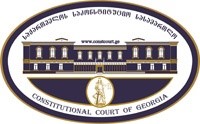 კონსტიტუციური სარჩელის სასარჩელო სააპლიკაციო ფორმასაქართველოს კონსტიტუციის მეორე თავით აღიარებულ ადამიანის ძირითად უფლებებთან და თავისუფლებებთან მიმართებით საქართველოს ნორმატიული აქტის შესაბამისობის შესახებ (საქართველოს კონსტიტუციის მე-60 მუხლის მე-4 პუნქტის „ა“ ქვეპუნქტი და „საქართველოს საკონსტიტუციო სასამართლო შესახებ“ საქართველოს ორგანული კანონის მე-19 მუხლის პირველი პუნქტის „ე“ ქვეპუნქტი).ფორმის შევსების დეტალური ინსტრუქცია და რჩევები შეგიძლიათ იხილოთ საქართველოს საკონსტიტუციო სასამართლოს ვებგვერდზე www.constcourt.ge. სარჩელის ფორმის თაობაზე, კითხვების ან/და რეკომენდაციების არსებობის შემთხვევაში, გთხოვთ, დაგვიკავშირდეთ https://www.constcourt.ge/ka/contact. I 
ფორმალური ნაწილი1. მოსარჩელე/მოსარჩელეები შენიშვნა 2. მოსარჩელის წარმომადგენელი/წარმომადგენლები შენიშვნა 3. სადავო სამართლებრივი აქტ(ებ)ი. შენიშვნა4. მიუთითეთ სადავო ნორმა/ნორმებ. აგრეთვე, მათ გასწვრივ კონსტიტუციური დებულება/დებულებები, რომლებთან მიმართებითაც ითხოვთ სადავო ნორმის არაკონსტიტუციურად ცნობას. შენიშვნა 5. მიუთითეთ საქართველოს კონსტიტუციისა და კანონმდებლობის ნორმები, რომლებიც უფლებას განიჭებთ, მიმართოთ საქართველოს საკონსტიტუციო სასამართლოს.II
კონსტიტუციური სარჩელის საფუძვლიანობა, მოთხოვნის არსი და დასაბუთება1. განმარტებები კონსტიტუციური სარჩელის არსებითად განსახილველად მიღებასთან დაკავშირებით. შენიშვნა1. კონსტიტუციური სარჩელის არსი და დასაბუთება შენიშვნაIII
შუამდგომლობები შენიშვნა 1. შუამდგომლობა მოწმის, ექსპერტის ან/და სპეციალისტის მოწვევის თაობაზე2. შუამდგომლობა სადავო ნორმის მოქმედების შეჩერების თაობაზე3. შუამდგომლობა პერსონალურ მონაცემთა დაფარვის თაობაზე4. შუამდგომლობა/მოთხოვნა საქმის ზეპირი მოსმენის გარეშე განხილვის შესახებ5. სხვა შუამდგომლობები IV
თანდართული დოკუმენტები1. „საქართველოს საკონსტიტუციო სასამართლოს შესახებ“ საქართველოს ორგანული კანონით გათვალისწინებული სავალდებულო დანართები 2. სხვა დანართები შენიშვნა  „საქართველოს საკონსტიტუციო სასამართლოს შესახებ“ საქართველოს ორგანული კანონის 273 მუხლის მე-3 პუნქტის თანახმად, „საკონსტიტუციო სამართალწარმოების მონაწილეები ვალდებული არიან, კეთილსინდისიერად გამოიყენონ თავიანთი უფლებები. საკონსტიტუციო სასამართლოსათვის წინასწარი შეცნობით ყალბი ცნობების მიწოდება იწვევს კანონით გათვალისწინებულ პასუხისმგებლობას“.albert nurbegianialbert nurbegianiსახელი, გვარი/დასახელებასახელი, გვარი/დასახელებაპირადი/ საიდენტიფიკაციო № პირადი/ საიდენტიფიკაციო № ტელეფონის ნომერი, q. Tbilisi, q. Tbilisi..ელექტრონული ფოსტამოქალაქეობა, რეგისტრაციის ადგილიმოქალაქეობა, რეგისტრაციის ადგილიმისამართიმისამართისახელი გვარი/დასახელებასახელი გვარი/დასახელებაპირადი/საიდენტიფიკაციო №ტელეფონის ნომერიელექტრონული ფოსტამისამართიმისამართიმისამართიაქტის დასახელება`SromiTi movaleobebis Sesrulebisas muSakis janmrTelobisaTvis miyenebuli zianis anazRaurebis wesis Sesaxeb~ (#53 dadgenileba)`SromiTi movaleobebis Sesrulebisas muSakis janmrTelobisaTvis vnebis miyenebis Sedegad zianis anazRaurebis wesis Sesaxeb~ saqarTvelos prezidentis 1999 wlis 9 Tebervlis #48 brZanebulebis Zaladakargulad gamocxadebis Taobaze (#93 brZanebuleba)მიღების თარიღი2007 wlis 24 marti2007 wlis 6 Tebervaliმოპასუხის დასახელებაsaqarTvelos mTavrobasaqarTvelos prezidentiმოპასუხის მისამართიingoroyvas q. 7, Tbilisi 0114, saqarTveloaTonelis q. 25, Tbilisi 0114, saqarTveloსადავო ნორმატიული აქტი (ნორმა)საქართველოს კონსტიტუციის დებულებაgTxovT, arakonstituciurad cnoT:saqarTvelos mTavrobis 2007 wlis 24 martis #53 dadgenileba `SromiTi movaleobebis Sesrulebisas muSakis janmrTelobisaTvis miyenebuli zianis anazRaurebis wesis Sesaxeb~31-e muxlis pirveli punqti `saqmis drouli da samarTliani ganxilvis ufleba~me-19 muxlis pirveli punqti `sakuTrebis ufleba~28-e muxli `janmrTelobis dacvis ufleba~me-5 muxlis me-4 punqti `socialuri dacvis ufleba~me-18 muxlis me-4 punqti `saxelmwifo organosagan an mosamsaxurisgan ukanonod miyenebuli zianis sasamarTlo wesiT anazRaureba~me-11 muxlis pirveli punqti `Tanasworobis ufleba~kanonis ukuqceviTi ZaliT moqmedebis akrZalvis principikanonTa samarTlianobisa da Seuqcevadobis principigTxovT, arakonstituciurad cnoT:saqarTvelos prezidentis 2007 wlis 06 Tebervlis #93 brZanebuleba `SromiTi movaleobebis Sesrulebisas muSakis janmrTelobisaTvis vnebis miyenebis Sedegad zianis anazRaurebis wesis Sesaxeb~ saqarTvelos prezidentis 1999 wlis 9 Tebervlis #48 brZanebulebis Zaladakargulad gamocxadebis Taobaze31-e muxlis pirveli punqti `saqmis drouli da samarTliani ganxilvis ufleba~me-19 muxlis pirveli punqti `sakuTrebis ufleba~28-e muxli `janmrTelobis dacvis ufleba~me-5 muxlis me-4 punqti `socialuri dacvis ufleba~me-18 muxlis me-4 punqti `saxelmwifo organosagan an mosamsaxurisgan ukanonod miyenebuli zianis sasamarTlo wesiT anazRaureba~me-11 muxlis pirveli punqti `Tanasworobis ufleba~kanonis ukuqceviTi ZaliT moqmedebis akrZalvis principikanonTa samarTlianobisa da Seuqcevadobis principisaqarTvelos konstituciis me-11 muxlisaqarTvelos konstituciis me-18 muxlis me-4 punqtisaqarTvelos konstituciis me-60 muxlis me-4 muxlis `a~ qvepunqtisaqarTvelos sakonstitucio sasamarTlos Sesaxeb saqarTvelos organuli kanonis me-19 muxlis pirveli punqtis `e~ qvepunqtisaqarTvelos sakonstitucio sasamarTlos Sesaxeb saqarTvelos organuli kanonis 39-e muxlis pirveli punqtis `a~ qvepunqti;`sakonstitucio sasamarTalwarmoebis Sesaxeb~ saqarTvelos kanonis me-16 muxliკონსტიტუციური სარჩელის არსებითად განსახილველად მიღების საფუძვლებს განსაზღვრავს „საკონსტიტუციო სამართალწარმოების შესახებ“ საქართველოს კანონის მე-18 მუხლი. „საკონსტიტუციო სამართალწარმოების შესახებ“ საქართველოს კანონის მე-18 მუხლის „ა“ ქვეპუნქტის თანახმად, კონსტიტუციური სარჩელი უნდა შეესაბამებოდეს ამავე კანონის მე-16 მუხლით განსაზღვრულ მოთხოვნებს. კონსტიტუციური სარჩელი შემოტანილია მითითებული მუხლით დადგენილი ფორმის დაცვით და თან ერთვის კანონით განსაზღვრული დოკუმენტაცია. ამასთან არგუმენტაცია, რომელიც ჩვენი აზრით ადასტურებს კონსტიტუციური სარჩელის საფუძვლიანობას, (დასაბუთებულობა, როგორც სადავო ნორმების უფლების შემზღუდავი ბუნების ისე იდენტიფიცირებულ კონსტიტუციურ უფლებებთან მათი მიმართების თაობაზე) წარმოდგენილია კონსტიტუციური სარჩელის შესაბამის ველში - მოთხოვნის არსი და დასაბუთება. „საკონსტიტუციო სამართალწარმოების შესახებ“ საქართველოს კანონის მე-18 მუხლის „ბ“ ქვეპუნქტის თანახმად, კონსტიტუციური სარჩელი შეტანილი უნდა იყოს უფლებამოსილი პირის ან ორგანოს (სუბიექტის მიერ). კონსტიტუციური სარჩელი შემოტანილია მე–60 მუხლის მე–4 პუნქტის `ა~ ქვეპუნქტით, აგრეთვე „საქართველოს საკონსტიტუციო სასამართლოს შესახებ“ საქართველოს ორგანული კანონის მე-19 მუხლის „ე“ ქვეპუნქტით გათვალისწინებული კომპეტენციის ფარგლებში. ამ კანონის, 39-ე მუხლის პირველი პუნქტის „ა“ ქვეპუნქტის თანახმად, მითითებული კომპეტენციის ფარგლებში კონსტიტუციური სარჩელის შემოტანის უფლება აქვს ფიზიკურ პირებს, თუ მათ მიაჩნიათ, რომ დარღვეულია ან შესაძლებელია უშუალოდ დაირღვეს საქართველოს კონსტიტუციის მეორე თავით აღიარებული მათი უფლებანი და თავისუფლებანი“. კონსტიტუციური სარჩელი, აგრეთვე აკმაყოფილებს „საკონსტიტუციო სამართალწარმოების შესახებ“ საქართველოს კანონის მე-18 მუხლის „გ“, „დ“, „ე“ და „ზ“ ქვეპუნქტის მოთხოვნებს ვინაიდან სასარჩელო მოთხოვნა მიეკუთვნება საკონსტიტუციო სასამართლოს განსჯად საკითხებს.pativcemulo saqarTvelos sakonstitucio sasamarTlos mosamarTleebo!Tqven morigjer mogmarTavT TviTmfrinav ТУ-154 yofili piloti, me-II jgufis Sromis invalidi, romelic dainvalidda saSinel 10 600 metris simaRleze TviTmfrinavSi wnevis vardnis gamo (gangermetizacia) samgzavro reisis Tbilisi-odesa Sesrulebis dros, 1987 wlis 12 ivniss, ris Semdegac ekipaJis sxva wevrebTan erTad Camowerili viyavi safrenosno samuSaodan da samudamod, sicocxlis bolomde cnobili viyavi Sromis invalidad. TviTmfrinavi, romelic me, janmrTeli piloti, Sromis invalidad maqcia, ekuTvnoda saxelmwifos, da maSasadame, Cems winaSe pasuxismgebelia saxelmwifo.im dros moqmedi kanonmdeblobis da 5 sasamarTlo gadawyvetilebis, maT Soris saqarTvelos uzenaesi sasamarTlos ganCinebis Tanaxmad, dameniSna sainvalido pensia (sarCo) SromiTi movaleobebis Sesrulebisas sawarmoze miRebuli travmis gamo, romelic gadaxdili unda yofiliyo uflebamonacvlis, im saministros mier, romlis SemadgenlobaSi imyofeboda Cveni aviacia. Tavdapirvelad es iyo transportis saministro, Semdgom ekonomikis saministro, Semdgom infrastruqturis saministro, Semdeg kvlav ekonomikis saministro, romelic SemdgomSi gaxda saqarTvelos ekonomikisa da mdgradi ganviTarebis saministro, romlis SemadgenlobaSi dResac Sedis Cveni aviacia.Cemi pirveli sasamarTlo Catarda jer kidev 2004 wels, romlis Tanaxmad imdroindeli uflebamonacvle – transportis saministro, valdebuli iyo yovelTviurad gadaexada Cemi kuTvnili sainvalido pensia 662 laris odenobiT, da aRniSnuli gadawyvetileba jer saapelacio sasamarTlos, Semdgom ki saqarTvelos uzenaesi sasamarTlos mier iyo damtkicebuli, romelmac ganCinebaSi aRniSna, rom igi sabolooa da gasaCivrebas aRar eqvemdebareba, magram aRniSnuli Canaweris gareSec cnobilia, rom saqarTvelos uzenaesi sasamarTlos ganCineba nebismier qveyanaSi sabolooa. ganCinebis safuZvelze CemTvis gacemuli iyo Sesabamisi saaRsrulebo furceli.SemdgomSi qveynis yofilma prezidentma b-ma m. saakaSvilma gadaiyvana Cveni aviacia transportis saministrodan ekonomikis saministros SemadgenlobaSi, da me kvlav momiwia sasamarTlosaTvis mimarTva Cems saaRsrulebo furcelSi Sesabamisi cvlilebis Setanis moTxovniT – transportis saministros nacvlad axali uflebamoncvlis ekonomikis saministros miTiTebaze. 2007 wels Tbilisis saqalaqo sasamarTlos administraciul saqmeTa kolegiis mosamarTlem q-ma i. kvaWantiraZem gamoitana axali gadawyvetileba, romlis Tanaxmad ekonomikis saministros uflebamonacvleoba naTelia da rom CemTvis gacemuli unda iyos axali saaRsrulebo furceli ukve axali uflebamonacvlis – ekonomikis saministros miTiTebiT.rodesac ekonomikis saministro ar daeTanxma aRniSnul gadawyvetilebas da gaasaCivra igi saapelacio sasamarTloSi, kvlav waago procesi, rodesac saapelacio sasamarTlos samma mosamarTlem – i. Rlonti, d. rusiaSvili da n. kobaxiZe gadawyvetileba gamoitanes kvlav Cems sasargeblod, ZalaSi datoves pirveli instanciis sasamarTlos gadawyvetileba imis Sesaxeb, rom ekonomikis saministro warmoadgens Cems uflebamonacvles sicocxlis bolomde, Tavis gadawyvetilebaSi aRniSnes, rom igi sabolooa da gasaCivrebas aRar eqvemdebareba. da kvlav CemTvis gacemuli iyo axali saaRsrulebo furceli.absoluturad identuri gadawyvetilebebi gamotanili iyo Cemi yofili ekipaJis wevrebis mimarT, gamotanili saapelacio sasamarTlos imave mosamarTleebis mier – i. Rlonti, d. rusiaSvili da n. kobaxiZe, xolo pirvel instanciaSi gadawyvetileba gamotanili hqonda iusticiis umaRlesi sabWos yofilma wevrma q-ma ilona Toduam da saqarTvelos uzenaesi sasamarTlos amJamindelima mosamarTlem q-m miranda eremaZem. minda aRvniSno, rom gadawyvetilebebi imis Sesaxeb, rom ekonomikis saministro warmoadgens uflebamonacvles mTlianobaSi gamotanili aqvs sxvadasxva instanciis 16 mosamarTles. amas xazs vusvam imitom, rom 5 wlis gasvlis Semdeg, 2012 wels, imave mosamarTle i. kvaWantiraZem, romelmac gamoitana Tavisi pirveli gadawyvetileba Cems sasargeblod 2007 wels, masze zemdgomi Tanamdebobis pirebis zewolis Sedegad gaauqma Tavisi pirveli gadawyvetileba, romlis Tanaxmad mxolod Cems mimarT aRar arsebobs uflebamonacvle, maSin rodesac Cemi yofili ekipaJis wevrebi Tavisi saaRsrulebo furclebis safuZvelze dRemde iReben kuTvnil sainvalido pensias ekonomikis saministrosgan! ibadeba kiTxva – rogor SeiZleba pirveli instanciis sasamarTlos mosamarTle 5 wlis gasvlis Semdeg gaauqmos ara mxolod mis mier gamotanili gadawyvetileba, aramed zemdgomi saapelacio sasamarTlos ori gadawyvetileba da saqarTvelos uzenaesi sasamarTlos ganCinebac ki?!yvelaferi aRniSnuli q-ma kvaWantiraZem ganaxorciela saqarTvelos mTavrobis 2007 wlis 24 martis #53 dadgenilebis safuZvelze, romelic gacemuli iyo saqarTvelos yofili prezidentis m. saakaSvilis pirdapiri brZanebis safuZvelze.adre invalidobis sakiTxebi reglamentirebuli iyo saqarTvelos prezidentis 1999 wlis 09 Tebervlis #48 brZanebulebiT, romelic xelmowerili iyo qveynis yofili prezidentis b-i e. SevardnaZis mier. aRniSnuli brZanebuleba Zalzed liberaluri iyo da Seesabameboda civilizebul qveynebSi arsebul amgvar dokumentebs, da aRniSnul brZanebulebaSi rigi SeRavaTi iyo gaTvaliswinebuli invalidebis mimarT.saqarTvelos prezidentisbrZanebuleba1999 wlis 9 Tebervali q. TbilisiSromiTi movaleobebis Sesrulebisas muSakisjanmrTelobsaTvis vnebis miyenebis Sedegadzianis anazRaurebis wesis Sesaxeb1. es wesi awesrigebs saqarTvelos teritoriaze ganTavsebul sawarmoebSi, dawesebulebebSi, organizaciebSi (SemdgomSi-organizacia), miuxedavad maTi sakuTrebisa da organizaciul-samarTlebiriv formisa, dasaqmebul muSakTa SromiTi movaleobis Sesrulebisas sawarmoo travmiT, profesiuli daavadebiT an janmrTelobisaTvis vnebis miyenebis Sedegad zianias anazRaurebis samarTlebriv safuZvlebs.2. damqiravebeli materialurad pasuxismgebelia muSakis janmrTelobisaTvis vnebis miyenebis Sedegad zianisaTvis, agreTve im sawarmoo travmisaTvis, romelic moxda SromiTi movaleobis Sesrulebisas organizaciis teritoriaze an mis farglebs gareT, agreTve samuSaoze an samuSaos Semdeg mgzavrobisas damqiraveblis mier gamoyofil transportze.Tavi IIzianis asanazRaurebeli sarCos odenobis gansazRvra11. dazaralebuls ziani aunazRaurdeba yovelTviuri sarCos gadaxdiT im vadiT, ra vadiTac dadgenili aqvs Sromis unaris xarisxis dakargva, miuxedavad imisa, miniWebuli aqvs Tu ara invalidobis jgufi.ziani anazRaurdeba imave an imave Tanrigis nebismieri specialobis muSakis bolo sami Tvis srulad namuSevari faqtobrivad miRebuli saSualo xelfasidan im odenmobiT, ramdeni procentiTac dakarguli aqvs Sromis unaris xarisxi.Tu organizaciaSi aRar arsebobs aRniSnuli imave an imave Tanrigis profesiebi da Tanamdebobebi, dazaralebuls sarCo ganesazRvreba organizaciaSi arsebuli Sromis anazRaurebis minimaluri donis aTmagi odenobidan.dakarguli Sromis unaris xarisxiT igulisxmeba rogorc profesiuli, ise saerTo Sromis unaris xarisxis dakarguli odenoba. yovelTviuri sarCos odenobis gaangariSeba xdeba Sromis unaris xarisxis dakarguli nawilis im odenobidan (profesiuli an saerTo), romelic meti aqvs dazaralebuls dakarguli.12. organizaciaSi Sromis anazRaurebis an misi minimaluri donis cvlilebebis Sesabamisad xdeba sasamarTlos an damqiraveblis mier dadgenili yovelTviuri sarCos odenobis gadaangariSeb, miuxedavad imisa, rodis miiRo man es dasaxiCreba.Tavi IIIdamatebiTi xarjebis anazRaureba24. damqiravebeli valdebulia yovelTviuri sarCos garda dazaralebuls aunazRauros damatebiTi xarjebi, romlebic gamowveulia sxeulis dazianebiT an janmrTelobisaTvis vnebis miyenebis Sedegad.anazRaurebas eqvemdebareba xarjebi damatebiTi kvebisaTvis, wamlebis SeZenisaTvis, proTezirebisaTvis, dazaralebulis movlisaTvis, movlis sagnebisaTvis, sanatoriul-sakurorto mkurnalobisaTvis dazaralebulis samkurnalo adgilamde mgzavrobis safasuris CaTvliT, aucileblobis SemTxvevaSi ki misi gamcileblis mgzavrobis xarjebic, specialuri satransporto saSualebebis SeZenisa da maTi kapitaluri SekeTebisaTvis, sawvavis SeZenisaTvis da sxv.Tavi Vzianis anazRaurebis Sesaxeb gancxadebis ganxilvis wesi41. gancxadeba zianis anazRaurebis Sesaxeb Seitaneba damqiraveblis saxelze.42. saxelmwifo sawarmos, dawesebulebis, organizaciis likvidaciis, reorganizaciis (Serwyma, SeerTeba, gayofa, gamoyofa, gardaqmna) an privatizaciis SemTxvevaSi gancxadeba Seitaneba mis uflebamonacvle an misi qonebis bazaze dafuZnebul an Seqmnil organizaciaSi, romelic valdebulia aanazRauros ziani.im SemTxvevaSi, Tu uflebamonacvle organizacia ar arsebobs, zianis anazRaureba salikvidacio komisiis wardgenibiT gaicema teritoriuli erTeulebis gamgeobebis (meriebis) socialuri daxmarebis samsaxurebis meSveobiT.garkveuli drois gasvlis Semdeg b-ma saakaSvilma Tanmimdevrulad daiwyo zustad am liberaluri punqtebis gauqmeba, Semdgom ki saerTod gaauqma es #48 brZanebuleba, saqarTvelos prezidentis 2007 wlis 06 Tebervlis #93 brZanebulebiT `SromiTi movaleobebis Sesrulebisas muSakis janmrTelobisaTvis vnebis miyenebis Sedegad zianis anazRaurebis wesis Sesaxeb~ saqarTvelos prezidentis 1999 wlis 9 Tebervlis #48 brZanebulebis Zaladakargulad gamocxadebis Taobaze, Secvala igi saqarTvelos mTavrobis #53 dadgenilebiT, romelSic arcerTi sityva ar aris naTqvami raime SeRavaTebze, riTac man daarRvia saqarTvelos samoqalaqo kodeqsis me-6 muxli, romlis Tanaxmad kanons ar aqvs ukuqceviTi Zala da rom misi Secvla uaresobisken dauSvebelia.#53 dadgenileba ise eSmakurad da kazuisturad iyo Seqmnili, rom iTvaliswinebda ormag da sammag ganmartebas, da es ganmarteba damokidebuli iyo Tu rogor da romeli mxridan dainteresebuli Cinovniki Sexedavs am dadgenilebas. zustad aRniSnuli safuZvliT me jer dameniSna sainvalido pensia iseve rogorc Cemi yofili ekipaJis wevrebis mimarT, xolo Semdgom imave #53 dadgenilebis safuZvelze gauqmda daniSnuli sainvalido pensia. erT punqtSi naTqvami iyo, rom damsaqmebeli valdebulia aanazRauros ziani dasaqmebulis mimarT, romelmac miiRo travma, xolo sxva punqtSi naTqvamia, rom sawarmos likvidaciis SemTxvevaSi wydeba gadasaxadis gadaxda, arada sxva punqtSi naTqvamia, rom Tu arsebobs uflebamonacvle, is valdebulia gadaixados. da es samarTlebrivi qaosi da gaugebroba daSvebuli iyo ara romeliRac patara sawarmos dokumentSi, aramed saqarTvelos mTavrobis #53 dadgenilebaSi, romelic gaeros da rigi evropuli organizaciis wevri qveyana gaxlavT.ra Tqma unda, aRniSnul sakonstitucio sarCelSi Tqvens saxelze me Sevecdebi maqsimalurad davicva saCivris wardgenis yvela wesi, vici, rom Tqven daedevnebiT yvela wertil-mZimes da miaqcevT maT yuradRebas, oRond ar miiRoT Cemi saCivari, rac Tqven 13 wlis ganmavlobaSi araerTxel gaakeTeT, riTac im konstitucias arRvevdiT, romlis dacvis valdebuleba gagaCniaT, magram exmarebiT am xelisuflebas Cems winaaRmdeg uprezedento brZolaSi, im me-II jgufis Sromis invalidis mimarT, romelmac sakuTari janmrTelobis fasad yvelaferi dakarga, rodesac 167 mgzavris sicocxle gadaarCina 10 600 metris simaRleze. me ukve 79 weli misruldeba, magram arauSavs, yvela avadmyofobis da travmis miuxedavad me vipovi CemSi Zalebs davamtkico Cemi simarTle Tqvens sasamarTloSi, da Cemi simarTlis damtkicebisas araerTi sasamarTlo maqvs mogebuli saqarTvelos mTavrobis winaaRmdeg, maT Soris strasburgis sasamarTloc ki, rodesac sxdomis Catarebamde saqarTvelom aRiara, rom TiTqmis 10 wlis ganmavlobaSi mparavda Cems kuTvnil sainvalido pensias, romelic maTive sasamarTloebis mier amave saxelmwifos saxeliT iyo gamotanili! es xom qveynisaTvis uzarmazari sircxvilia!warmogidgenT aRniSnuli 2007 wlis 24 martis #53 dadgenilebis punqtebs, xolo srul dadgenilebas davurTav aRniSnul saCivars sxva dokumentebTan erTad, romelic Tqvenive wesebiT unda iyo TandarTuli.saqarTvelos mTavrobisdadgenileba#53                 2007 wlis 24 marti            q. TbilisiSromiTi movaleobis Sesrulebisas muSakisjanmrTelobisaTvis miyenebuli zianisanazRaurebis wesis Sesaxeb1. damtkicdes SromiTi movaleobis Sesrulebisas muSakis janmrTelobisaTvis miyenebuli zianis anazRaurebis TandarTuli wesi.2. dadgenileba amoqmeddes gamoqveynebisTanave.premier-ministri                                                  zurab noRaidelimuxli 1.2. damsaqmebeli valdebulia aanazRauros ziani, romelic miadga dasaqmebulis janmrTelbas SromiTi movaleobis Sesrulebisas, Tu ziani gamowveulia damsaqmeblis braleuli moqmedebiT da Sromis kodeqsi da samoqalaqo kodeqsi iTvaliswinebs zianis anazRaurebis valdebulebas aseTi moqmedebisaTvis da Tu ar aris gasuli moTxovnis wardgenis saqarTvelos samoqalaqo kodeqsiT dadgenili xandazmulobis vada.3. damsaqmebeli da dasaqmebuli SeiZleba SeTanxmdnen am wesisagan gansxvavebul priobebze saqarTvelos kanonmdeblobis farglebSi.4. 2007 wlis 1 martis Semdeg ar SeiZleba dawesdes axali gasacemlebi `SromiTi movaleobis Sesrulebisas muSakis janmrTelobisaTvis vnebis miyenebis Sedegad zianis anazRaurebis wesis Sesaxeb~ saqarTvelos prezidentis 1999 wlis 9 Tebervlis #48 brZanebulebis im debulebebis safuZvelze, romlebic aregulirebdnen uflebamonacvlis ararsebobis pirobebSi gasacemebis daniSvnis safuZvlebs, miuxedavad imisa, mimdinareobs Tu ara am sakiTxze samarTalwarmoeba sasamarTloebSi. im pirebze, romelTac am dadgenilebis amoqmedebamde dauwesdaT gasacemebi am punqtSi miTiTebuli safuZvlebiT, vrceldeba am wesis me-3 muxlis debulebebi.muxli 2.3. damsaqmebelis (maT Soris saministros, saqveuwyebo dawesebulebis, struqturuli erTeulis an sajaor samarTlis iuridiuli piris) gakotrebis an likvidaciis SemTxvevaSi wydeba daniSnuli `zianis anazRaurebis yovelTviuri sarCos~ gacemis valdebuleba.rogorc Tavad darwmundiT, pativcemulo batono mosamarTleebo, #53 dadgenilebaSi naTqvamia, rom 2007 wlis 01 martis Semdeg aRar SeiZleba axali sarCos gadaxda #48 brZanebulebis Sesabamisad uflebamonacvlis ararsebobis SemTxvevaSi. kidev erTxel vimeoreb – uflebamonacvlis ararsebobis SemTxvevaSi! pirvel rigSi, Cemi sainvalido pensia daniSnuli iyo 20 wlis ukan #53 dadgenilebis gamocemamde, da sakiTxi ar exeboda axali sarCos daniSvnas. meore, me gamaCnia uflebamonacvle ekonomikis saministros saxiT, da aRniSnuli uflebamonacvleoba dadgenilia saqarTvelos ori kanoniT, romelic xelmowerili qveynis prezidentis mier – 2004 wlis 24 ivnisis #195 da 2010 wlis 29 ivnisis #3153. agreTve arsebobs sxva saqarTvelos kanoni 2007 wlis 30 martis #4593, romelic agreTve qveynis prezidentis mier aris xelmowerili, imis Taobaze, rom saqarTvelos aviacia Sedis satransporto sistemaSi da rom am satransporto sistemas xelmZRvanelobs zustad rom ekonomikis saministro. bolos da bolos arsebobs salikvidacio komisiis #16 aqti, romelsac xels awers ekonomikis yofili ministri b-i g. muradiani, riTac ekonomikis saministro Tavad aRiarebs rom warmoadgens uflebamonacvles! mTeli am wlebis manZilze bevri iyo Tqmuli, rom saqarTvelos aviacia saaviacio administraciis saxiT iyo likvidirebuli da zustad am safuZvliT im pilot-invalidebis rigebidan, visac xelT gaaCnda adre gamotanili sasamarTlo gadawyvetilebebi maT sasargeblod, mxolod Cems mimarT Sewyda sainvalido sarCos gadaxda. pirvel rigSi, ra likvidaciaze SeiZleba iyos laparaki? adre saaviacio xelmZRvanelobiT organos ewodeboda sammarTvelo, Semdgom departamenti, Semdgom administracia, dRes ki mas saaviacio saagento ewodeba, xolo funqciebi am yvela organos aqvs erTi da igive. arsebobs dokumenti saxelwodebiT `saqarTvelos aviaciis ganviTarebis programa~, romelic gaeros xarjebiT aris Sedgenili samoqalaqo aviaciis saerTaSoriso organizacia ICAO–s mier. aRniSnuli programa damtkicebuli iyo saqarTvelos prezidentis 2000 wlis 04 dekembris #511 brZanebulebiT, romelSic calke TavSi aris CamoTvlili saqarTvelos saaviacio administraciis funqciebi. warmogidgenT aRniSnuli funqciebis mokle amonarids:damtkicebuliasaqarTvelos prezidentis2000 wlis 4 dekembers511 brZanebulebiTsaqarTvelos samoqalaqo aviaciisganviTarebis koncefcia1. Sesavali:mokle maxasiaTebeli mimoxilvaqveynis ekonomikis funqcionireba Zreuladaa dakavSirebuli misi infrastruqturis erT-erT mniSvnelovan dargTan – saaviacio transportTan. Samoqalaqo aviaciis funqcia, romelic moicavs rogorc saxelmwifoTaSoriso da saqalaqTaSoriso kavSirurTierTobis ganxorcielebas, ise gadayvana-gadazidvaSi, momsaxurebasa da saqonelbrunvaSi mosaxleobisa da meurneobis moTxovnilebaTa dakmayofilebas, aqvs mas prioritetul dargad, xolo misi gansakuTrebuli da rTuli teqnikuri aRWurviloba eqspluataciis specifikuroba, Zviri momsaxureba da, rac mniSvnelovania, saerTaSoriso reisebis ganxorcielebisas sxvadasxva wesiT agebul sxvadasxva ekonomikur sferoSi funqcionireba – unikalurs. igi moqmedebs, erTi mxriv, sakuTari qveynis mier gansazRvruli iuridiuli, ekonomikuri, normatiuli da organizaciuli principebis dacviT, xolo, meore mxriv upirobod icavs saerTaSoriso standartebiT gansazRvrul regulirebis administraciul, eqspluataciur da ekonomikur normebs.4. samoqalaqo aviaciis organizaciuli struqtura, funqciebi, amocanebisaqarTvelom samoqalaqo aviaciis saerTaSoriso organizaciis konvenciasTan (Cikago 1944 w.) SeerTebiT cno da daakanona principebi da normebi, romlebiTac samoqalaqo aviacia unda viTardebodes usafrTxod da mowesrigebuli formiT.mowesrigebuli formiT samoqalaqo aviaciis funqcionireba iTvaliswinebs Sesabamis uflebamosili saxelmwifo organos Seqmnas, romelsac daekisreba pasuxismgebloba qveynis ZiriTadi saaviacio kanonis (sahaero kodeqsi) da misgan gamomdinare kanonqvemdebare aqtebis Sesrulebis uzrunvelyofisaTvis. aseTi organoa saqarTvelos transportis saministros sistemaSi Semavali samoqalaqo aviaciis administracia. igi praqtikulad axorcielebs saxelmwifos mier xelmowerili saerTaSoriso konvenciiT gaTvaliswinebul valdebulebaTa Sesrulebis saxelmwifo kontrols.qveynis ZiriTad saaviacio kanonSi romelic ukve saWiroebs mniSvnelovan cvlilebebs, aisaxeba aseTi organos Seqmnis aucilebloba da ganisazRvreba misi movaleobebi da funqciebi.Tavisi funqciebisa da valdebulebebis mowesrigebulad Sesrulebis mizniT samoqalaqo aviaciis administracias eniWeba saTanado uflebebi da movaleobebi.samoqalaqo aviaciis administraciis funqciebia:dargSi saSemsruleblo, sanebarTvo, sakontrolo da sazedamxedvelo saqmianobis uzrunvelyofa;samoqalaqo aviaciaSi sasertifikacio, salicenzio, saregistracio da sainspeqcio saqmianobis ganxorcieleba;sahaero transportze gadayvana-gadazidvisa da safinanso Sedegebis statistikuri monacemebis damuSavebisa da maTi analizis uzrunvelyofa;samoqalaqo aviaciis ZiriTadi kanonis safuZvelze normatiuli bazis SemuSaveba, gamocema da gadamuSaveba saTanado wesiT dasamtkiceblad wardgena;frenis usafrTxoebisa da saaviacio uSiSroebis zedamxedvelobis organizacia da kontroli;sahaero xomaldebis eqspluatantis mier sahaero gadayvana-gadazidvis Sesrulebis teqnikuri da finansuri SesaZleblobebis gansazRvra;frenis usafrTxoebisa da saaviacio uSiSroebis interesebis sawinaaRmdego yoveli nebarTvisa da masTan dakavSirebuli saeqspluatacio normativebis akrZalva, gauqmeba, SeCereba an Secvla eqspluataciisaTvis Sesabamisi Setyobinebis wardgeniT da konsultaciebis gamarTvisa da gasaCivrebis SesaZleblobiT;teqnikuri momsaxurebis, sahaero xomaldebis safrenad vargisianobis normebis dacva da samoqalaqo sahaeor xomaldebis saxelmwifo reestris warmoeba;samoqalaqo aviaciis saerTaSoriso organizaciebis muSaobaSi monawileoba. Sahaero moZraobis organizebis sferoSi saerTaSoriso urTierTobebis Semdgomi ganviTareba;saqarTvelos sahaero sivrceSi sahaero xomaldebis moZraobis organizeba;samoqalaqo aviaciaSi saZiebo-samaSvelo samuSaoebisa da samsaxurebrivi mokvlevis ganxorcieleba;dargSi saxelmwifo da sainvesticio politikis SemuSaveba da misi ganxorcielebisaTvis xelSewyoba;saaviacio incidentebisa da SemTxvevebis mokvleva, maTi Tavidan acilebis mizniT profilaqtikur RonisZiebaTa SemuSaveba da ganxorcieleba;samoqalaqo aviaciaSi saerTaSoriso standartebis danergva.saqarTvelos erTian satransporto sistemaSi samoqalaqo aviaciis administracia, rogorc saxelmwifo regulirebis organo, uzrunvelyofs qveynis samoqalaqo aviaciis funqcionirebis efeqtian regulirebas.maS risi `likvidacia~ ganaxorcieles, rom wamarTves Cemi kuTvnili sainvalido pensia?!saaviacio administraciis funqciebis garda, romelic dadgenilia saerTaSoriso organos ICAO–s mier, arsebobs kidev amgvari dokumenti, romelic ukve saqarTvelos saaviacio administraciis mier aris gamocemuli, xelmowerili am saaviacio organos xelmZRvanelis xelmoweriT ekonomikis ministris saxiT, im dros ekonomikis ministris moadgile q-i v. qobalia, absoluturad identuri funqciebiT!wrmogidgenT dokuments, romelic xelmowerilia zustad rom ekonomikis yofili ministris q-i v. qobalias mier, romelic exeba saaviacio xelmZRvanelobiTi organos funqciebs – dRes saqarTvelos saaviacio saagentos.saqarTvelos ekonomikis damdgradi ganviTarebis saministrobrZaneba #1-1/5832011 wlis 14 aprili q. TbilisiSajaro samarTlis iuridiuli piris – samoqalaqo aviaciisSaagentos debulebis damtkicebis Sesaxebv. qobaliasajaro samarTlis iuridiuli piris – samoqalaqo aviaciis saagentosdebulebamuxli 1. zogadi debulebani1. sajaro samarTlis iuridiuli piri – samoqalaqo aviaciis saagento (Semdgom – saagento) aris saqarTvelos ekonomikisa da mdgradi ganviTarebis saministros (Semdgom – saministro) sistemaSi Semavali sajaro samarTLis iuridiuli piri, romelic Seqmnilia `transportis sferos marTvisa da regulirebis Sesaxeb~ da `sajaro samarTlis iuridiuli piris Sesaxeb~ saqarTvelos kanonebis Sesabamisad.muxli 2. saagentos miznebi, funqciebi da saqmianobis sagani1. saagentos mizania uzrunvelyos:a) samoqalaqo aviaciis usafrTxo funqcionireba da saaviacio uSiSroeba;b) samoqalaqo aviaciis sferoSi saerTaSoriso standartebis danergvisa da evrostruqturebSi integraciis xelSewyoba.2. saagentos saqmianobis ZiriTadi sferoa samoqalaqo aviaciis teqnikuri regulirebis ganxorcieleba da masTan dakavSirebuli momsaxurebis gaweva.3. kanonmdeblobiT miniWebuli uflebamosilebis farglebSi saagentos ZiriTadi funqciebia:a) samoqalaqo aviaciis regulireba, mudmivi zedamxedveloba da kontroli;b) saerTaSoriso xelSekrulebebiTa da SeTanxmebebiT masze delegirebuli funqciebis ganxorcieleba;g) sahaero transportis moZraobis, mgzavrTa gadayvanis da tvirTis (bargis) gadazidvis, aseve sagangebo situaciebis dros mosaxleobis gadayvanis da tvirTis gadazidvis, usafrTxoebisa da saaviacio uSiSroebis teqnikuri reglamentebis SemuSaveba da damtkiceba saministros mier gansazRvruli nusxis Sesabamisad.d) saerTaSoriso xelSekrulebebisa da SeTanxmebebis, teqnikuri reglamentebisa da sxva normatiuli aqtebis moTxovnaTa Sesrulebaze zedamxedveloba da maTi darRvevisas, darmRvev pirTa mimarT saqarTvelos kanonmdeblobiT gaTvaliswinebuli RonisZiebebis gatareba;e) samoqalaqo aeroportebis (aerodromebis/vertodromebis, safreni moednebis), saxelmwifo registracia, sertificireba da Sesabamisi reestris warmoeba, teqnikuri zedamxedveloba;v) sawvav-gasamarTi sawarmoebis, maTi teqnikuri personalis sertificireba, zedamxedveloba, Sesabamisi reestris warmoeba da teqnikuri personalis mowmobebis gacema; (16.10.2012 # 1-1/1864)z) aeroportis da aerodromispira teritoriebze dabrkolebebis simaRleebis SeTanxmeba da aRricxva;T) samoqalaqo sahaero xomaldebis saxelmwifo registracia da Sesabamisi reestris warmoeba;i) sahaero xomaldis eqspluatantis sertifikatis gacema da Sesabamisi reestris warmoeba;k) aviasawarmoebis sertificireba da maT mier frenis usafrTxoebis uzrunvelyofis wesebis Sesrulebaze zedamxedveloba.maS risi `likvidacia~ ganaxorcieles?!yovelTvis vimeoreb – saaviacio organos ra `likvidaciaze~ SeiZleba iyos laparaki? urigo ar iqneba SegaxsenoT, rom Cveni konstituciis me-7 muxlis `v~ punqtSi naTqvamia, rom:1. saqarTvelos umaRles saxelmwifo organoTa gansakuTrebul gamgeblobas miekuTvneba:v) ~... aviacia ...~.maS ratom m. saakaSvilis dros saqarTvelos yofilma premier-ministrma b-ma z. noRaidelma #53 dadgenilebaSi Cawera sityvebi, rom sawarmos `likvidaciis~ SemTxvevaSi wydeba Sromis invalidis mimarT sarCos Tanxis gadaxda? im dros, rodesac Camowerili viyavi safrenosno samuSaodan da cnobili viyavi sicocxlis bolomde Sromisuunarod – viyavi Sromisuunaro, var Sromisuunaro da viqnebi Sromisuunaro sicocxlis bolomde, da ra safuZvliT mTavrobis raRac #53 dadgenilebis safuZvelze gaauqmes Cemi kuTvnili sainvalido pensia, romelic 5 sasamarTlo gadawyvetilebiT iyo daniSnuli, maT Soris saqarTvelos uzenaesi sasamarTlos ganCinebiTac!Cems mimarT darRveuli iyo saqarTvelos konstituciis 31-e muxlis pirveli punqti, saqmis drouli da samarTliani ganxilvis ufleba.1. `yovel adamians aqvs ufleba Tavis uflebaTa dasacavad mimarTos sasamarTlos. saqmis samarTliani da drouli ganxilvis ufleba uzrunvelyofilia~.konstituciis aRniSnuli muxli Cems mimarT warmoadgens borot dacinvas da cinizms. romel samarTlian da droul saqmis ganxilvaze SeiZleba iyos laparaki, rodesac TiTqmis 13 weliwadi ver vaxerxeb Tqvens sakonstitucio sasamarTloSi Cemi saqmis ganxilvas, da ra samarTlian da droul ganxilvaze SeiZleba iyos laparaki, rodesac pirveli instanciis mosamarTle i. kvaWantiraZe 5 wlis gasvlis Semdeg gaauqma mis mierve Cems sasargeblod gamotanili gadawyvetileba? kidev erTxel vimeoreb – rogor mosamarTle i. kvaWantiraZem, pirveli instanciis mosamarTled yofnis dros, SesZlo da gaauqma saqarTvelos uzenaesi sasamarTlos ganCineba? msoflioSi aseTi ram ar momxdara!Cems mimarT agreTve darRvuli iyo saqarTvelos konstituciis me-11 muxlis pirveli punqti, romelSic aRniSnulia, rom:muxli 11. Tanasworobis ufleba1. yvela adamiani samarTlis winaSe Tanasworia. akrZalulia diskriminacia rasis, kanis feris, sqesis, warmoSobis, eTnikuri kuTvnilebis, enis, religious, politikuri an sxva Sexedulebebis, socialuri kuTvnilebis, qonebrivi an wodebrivi mdgomareobis, sacxovrebeli adgilis an sxva niSnis mixedviT.araferi sawinaaRmdego ar gamaCnia Cemi yofili ekipaJis wevrebis mimarT, magram ratom mxolod Cems mimarT Sewyda sainvalido pensiis gadaxda? Cven xom:travma miviReT erTsa da imave TviTmfrinavze ТУ-154 #85359;travma miviReT erTsa da imave dRes 1987 wlis 12 ivniss;erTma da igive saaviacio eqimebma Camogvweres safrenosno samuSaodan;erTma da igive eqimebma gvcnes Sromis invalidebad;saapelacio sasamarTlos erTma da igive mosamarTleebma – i. Rlonti, d. rusiaSvili da n. kobaxiZe, gamoitanes erTi da igive gadawyvetileba Cvens mimarT, rom ekonomikis saministro warmoadgens Cvens uflebamonacvles sicocxlis bolomde, da Tavis gadawyvetilebaSi Caweres, rom igi sabolooa da gasaCivrebas aRar eqvemdebareba.yvela Cven warmovadgenT erTi da igive qveynis – saqarTvelos moqalaqeebs.maS rogor pilot-invalidebi l. daTunaSvili, v. wereTliSvili, r. gvaraZe, k. lomiZe, v. xartoniSvili dRemde iReben kuTvnil sainvalido pensias ekonomikis saministrosgan rogorc saaviacio administraciis uflebamonacvlisgan, xolo ekipaJis wevris a. nurbegianis mimarT aRniSnuli saministro aRar warmoadgens uflebamonacvles? rogor?! yvelaferi aRniSnuli ganxorcielebuli iyo saqarTvelos mTavrobis #53 dadgenilebis safuZvelze. arada TqvenTvis kargad aris cnobili, rom saqarTvelos administraciuli kodeqsis Tanaxmad erTsa da imave saqmeze ar SeiZleba sxvadasxva saxis gadawyvetilebis gamotana.Cems mimarT agreTve darRveuli iyo saqarTvelos konstituciis me-19 muxlis pirveli punqti `sakuTrebis ufleba~, romelSic naTqvamia, rom:1. `sakuTrebisa da memkvidreobis ufleba aRiarebuli da uzrunvelyofilia~.albaT urigo iqneba agixsnaT, rom Cemi sainvalido pensia, romelic ukanonod wamarTves, warmoadgenda Cems sakuTrebas. adamianis nebismieri sakuTreba SeZenilia misi saxsrebiT – saxli, avtomanqana, miwis nakveTi, aveji, da mec Cems kuTvnil sainvalido pensiiT SemeZlo meyida saxli, aveji an avtomanqana, magram es sakuTreba me wamarTves saqarTvelos mTavrobis #53 dadgenilebis safuZvelze.Cems mimarT darRveulia saqarTvelos konstituciis 28-e muxli `janmrTelobis dacvis ufleba~, sadac naTqvamia, rom:1. `moqalaqeebis ufleba xelmisawvdom da xarisxian janmrTelobis dacvis momsaxurebaze uzrunvelyofilia kanoniT~.rogorc zemoT aRvniSne, saqarTvelos prezidentis 1999 wlis 09 Tebervlis ukanonod gauqmebul #48 brZanebulebaSi aRniSnuli iyo, rom damsaqmebeli (Cems SemTxvevaSi saxelmwifo ekonomikis saministros saxiT, rogorc TviTmfrinavis mesakuTre) valdebulia uzrunvelyos Cems mimarT medikamentebi, mkurnaloba, sanitarul-sakurorto uzrunvelyofa da a.S. saqarTvelos Sromis kodeqsis 45-e muxlis me-6 punqtSi naTqvamia, rom (dokumenti TandarTulia):6. damsaqmebeli valdebulia dasaqmebuls srulad aunazRauros samuSaos SesrulebasTan dakavSirebuli, janmrTelobis mdgomareobis gauaresebiT miyenebuli ziani da aucilebeli mkurnalobis xarjebi.saqarTvelos prezidenti                                         mixeil saakaSviliigive aris naTqvami saqarTvelos samoqalaqo kodeqsis 408-e muxlSi:3. dazaralebuls ufleba aqvs mkurnalobis xarjebi moiTxovos winaswar. igive wesi moqmedebs maSinac, roca aucilebeli xdeba profesiuli gadamzadeba.saqarTvelos prezidenti                                        eduard SevardnaZees ori kodeqsi, iseve rogorc sahaero kodeqsi TaviT maRla dganana mTavrobis #53 dadgenilebaze, romlis safuZvelzec wamarTves Cemi kuTvnili sainvalido pensia da mkurnalobis SesaZleblobac. Sors var komunisturi drois nostalgiidan, sadac miCveulni viyaviT ufaso mkurnalobisTvis, magram janmrTelobis morigi mkveTri gauaresebis Semdeg mivmarTe pirvel saqalaqo saavadmyofos (yofili aramiancis), sadac gamokvlevis Semdeg gamoweres 560 laris qviTari, romelic unda gadamexada mkurnalobisaTvis. ra Tqma unda, aRniSnuli Tanxa me ar mqonda, radganac aRar davfrinavdi da Camowerili viyavi safrenosno samuSaodan, da ufro metic, mTavrobis #53 dadgenilebis safuZvelze wamarTves Cemi kuTvnili sainvalido pensiac. sxva dokumentebTan erTad Tan vurTav aRniSnul 560 larian qviTarsac. Semdgom, 10-15 wlis gasvlis Semdeg momces raRac `sapensio dazRveva~ romelic dResac arafers niSnavs, magram im dros ara mxolod mkurnalobis Tanxebi ar gamaCnda, aramed saarsebo wyaros gareSe damtoves. arada Cemi Svilebic Cems kmayofaze imyofebodnen. didi gaWirvebiT SevZeli avtofarexze Ramis darajad muSaoba, sadac dRegamoSvebiT ar meZina da iZulebuli viyavi damecva manqanebi saqarTveloSi arsebul aseT saSinel dros, magram CemTvis kategoriulad akrZaluli iyo RamiT muSaoba da Zilis reJimis darRveva, radganac gangermetizaciis Sedegad tvinis sisxlmoqceva iyo darRveuli, sisxlZarRvis kalibri iyo araTanabari, maqvs Tavis tvinis bioeleqtroaqtivobis dezorganizacia, gonebis parasizmaruli aSliloba da mravali sxva. da imis gamo, rom Sesabamisi mkurnaloba ver Cavitare, ganviTarda qronikuli epilefsia. me ki Tqvens konstituciaSi zRaprebs vkiTxulob, rom Tqveni saxelmwifo zrunavs Cems janmrTelobaze.Cems mimarT darRveuli iyo saqarTvelos konstituciis me-5 muxlis me-4 punqti, romelic agreTve janmrTelobas da adamianis socialur dacvas exeba. amis Taobaze zemoT ukve mivuTiTe, `socialur dacvazec~ da `janmrTelobis uzrunvelyofazec~, rodesac mTavrobis #53 dadgenilebis safuZvelze wamarTves socialuri dacvac da janmrTelobis uzrunvleyofac. TandarTul dokumentebs agreTve mivakrav samedicino universitetis docentis q-i lali Rlontis werils imis Taobaze, rom CemTvis aucilebelia stacionaruli mkurnaloba, raTa Setevebis da gonebis dakargvis erTeuli SemTxvevebi ar gadaizardos qronikuli forma. agreTve davurTav samedicino forma #100-s, romlidanac Cans, rom ukve ganviTarda epilefsiis qronikuli forma, da is ekonomikis saministro, romelic Cems winaSe warmoadgens uflebamonacvles, mTavrobis #53 dadgenilebis safuZvelze Tavidan moixsna yvelanairi valdebuleba gadaixados Cemi kuTvnili sainvalido pensia, uzrunvelyos Cemi mkurnaloba da yvela sxva danarCen SeRavaTzec, romelic gaTvaliswinebuli iyo saqarTvelos prezidentis 1999 wlis 09 Tebervlis ukanonod gauqmebul #48 brZanebulebaSi, da romelic gauqmebuli iyo saqarTvfelos yofili prezidentis b-i m. saakaSvilis mier 2007 wlis 06 Tebervlis #93 brZanebulebiT `SromiTi movaleobebis Sesrulebisas muSakis janmrTelobisaTvis vnebis miyenebis Sedegad zianis anazRaurebis wesis Sesaxeb~ saqarTvelos prezidentis 1999 wlis 9 Tebervlis #48 brZanebulebis Zaladakargulad gamocxadebis Taobaze.Cems mimarT darRveuli iyo me-18 muxlis me-4 punqti (yofili 42-e muxlis me-9 punqti), romelSic naTqvamia, rom yvelasaTvis garantirebulia sasamarTlo wesiT zianis anazRaureba, saxelmwifo organoebis ukanono qmedebebis gamo:4. yvelasaTvis garantirebulia saxelmwifo, avtonomiuri respublikis an adgilobrivi TviTmmarTvelobis organosagan an mosamsaxurisagan ukanonod miyenebulia zianis sasamarTlo wesiT sruli anazRaureba Sesabamisad saxelmwifo, avtonomiuri respublikis an adgilobrivi TviTmmarTvelobis saxsrebidan.maS ratom zustad rom am `saxelmwifo organoebis~ daxmarebiT, romlebic mimarTulia kanonis dacvisken da samarTliani gadawyvetilebis gamotanisken, rogorc es Cvens konstituciaSi aris aRniSnuli, qveynis mTavrobam jer daniSna Cemi sainvalido pensia, Semdgom ki amave xelisuflebam #53 dadgenilebis safuZvelze wamarTva es Cemi kuTvnili sainvalido pensia?da Tu b-ma m. sakaSvilma gaauqma saqarTvelos prezidentis 1999 wlis 09 Tebervlis #48 brZanebuleba, romelic exeboda invalidobis sakiTxebis uzrunvelyofas da regulirebas, saqarTvelos kanoni #959, 16.10.1997w., romelic aseve qveynis prezidentis mier aris xelmowerili, romelic agreTve qveynis invalidebs exeba, xom aravis gauqmebia da is dRemde moqmedebs! maS ratom Cems mimarT gamoyenebuli iyo saqarTvelos prezidentis #48 brZanebuleba? me unda agixsnaT, rom saqarTvelos kanoni normatiul aqtebze TaviT maRla dgas, da saqarTvelos kanoni #959 damtkicebuli iyo qveynis umaRlesi sakanonmdeblo organos – saqarTvelos parlamentis mier!saqarTvelos kanoniSezRuduli SesaZleblobis mqone pirTa socialuri dacvis SesaxebsaqarTvelos 1997 wlis 16 oqtombris kanoni #959 – saqarTvelos parlamentis uwyebani #44, 11.11.1997w., gv. 68saqarTvelos 2001 wlis 20 ivnisis kanoni #972 – ssm I, #22, 06.07.2001w., mux. 81es kanoni gansazRvravs SezRuduli SesaZleblobis mqone pirTa mimarT saxelmwifo politikis safuZvlebs da miznad isaxavs sxva pirTa Tanabrad uzrunvelyos SezRuduli SesaZleblobis mqone pirTa uflebebis realizacia, Seqmnas xelsayreli pirobebi maTi srulfasovani cxovrebisa da sazogadoebis ekonomikur Tu politikur saqmianobaSi monawileobisaTvis.saqarTvelos 1997 wlis 16 oqtombris kanoni #959 – saqarTvelos parlamentis uwyebani #44, 11.11.1997w., gv. 68saqarTvelos 2001 wlis 20 ivnisis kanoni #972 – ssm I, #22, 06.07.2001w., mux. 812. yvela mkveTrad gamoxatuli SezRuduli SesaZleblobis mqone pirsa da mxedvelobis gamo mniSvnelovnad gamoxatuli SezRuduli SesaZleblobis mqone pirebs SromiTi saqmianobis periodSi unarCundebaT SesaZleblobis SezRudvis Sesabamisi statusiT miniWebuli pensia.3. SezRuduli SesaZleblobis mqone pirTa pensiebiTa da daxmarebebiT uzrunvelyofis wesi ganisazRvreba sapensio da socialuri dazRvevis kanonmdeblobiT.muxli 3. Saxelmwifos roli SezRuduli SesaZleblobis mqone pirTa socialuri dacvis sferoSi1. saxelmwifo uzrunvelyofs SezRuduli SesaZleblobis mqone pirTa socialur dacvas da uqmnis maT saWiro pirobebs individualuri ganviTarebis, SemoqmedebiTi da sawarmoo SesaZleblobebis realizaciisaTvis.Tavi VI. SezRuduli SesaZleblobis mqone pirTa socialuri daxmarebamuxli 24. SezRuduli SesaZleblobis mqone pirTa socialuri daxmareba, socialuri daxmarebis saxeobani1. SezRuduli SesaZleblobis mqone pirebs socialurad exmarebian rogorc finansebiT (pensia, daxmareba da sxva), ise teqnikuri da sxva saSualebebiT, maT Soris, uzrunvelyofen avtomobilebiT, savarZel-etlebiT, saproTezo-orTopediuli nakeTobebiT, specialuri Sriftis nabeWdi gamocemebiT, xmis gamaZlierebeli aparaturiT da signalizaciiT, agreTve samedicino, socialuri da profesiuli reabilitaciis ganxorcielebiTa da sayofacxovrebo momsaxurebiT.4. SezRuduli SesaZleblobis mqone pirTa samkurnalwamlo, teqnikuri da sxva saSualebebiT uzrunvelyofa, agreTve sayofacxovrebo momsaxureba xorcieldeba ufasod an SeRavaTiani pirobebiT saqarTvelos kanonmdeblobiT dadgenili wesiT.pativcemulo batono mosamarTleebo, ra Tqma unda yvela Tqven Tanamdebobis gaTvaliswinebiT iciT, rom evropas xelmZRvanelobs evropis sabWos ministrTa komiteti. neba momeciT mokled SegaxsenoT am organos struqturis da funqciebis Taobaze, romelic internetidan amovbeWde.aRniSnuli ministrTa komiteti gamoscems asobiT rekomendacias ama Tu im struqturis mimarT yvela evropuli qveynis mimarT, maT Soris sasamarTlo organoebis, adamianis uflebebis, invalidebis da sxv. mimarTac.ministrTa komitetiministrTa komiteti aris evropis sabWos gadawyvetilebis mimRebi organo, romelic Sedgeba 47 wevri qveynis sagareo saqmeTa ministrebisgan an, strasburgSi myofi maTi mudmivi diplomatiuri warmomadgenlebisgan. minisrTa komiteti erTdroulad samTavrobo organic aris, sadac Tanabrad ganixileba evropuli sazogadoebis winaSe mdgomi problemebisadmi wevr qveyanaTa individualuri damokidebuleba da saerTo forumic, sadac xdeba amgvar problemebTan mimarTebaSi saerTo evropuli midgomis Camoyalibeba. Saparlamento asambleasTan TanamSromlobiT ministrTa komiteti icavs evropis sabWos fundamentalur Rirebulebebs da axdens wevri qveynebis mier TavianTi valdebulebebis Sesrulebis monitorings.zustad rom invalidebis wilis gaadvilebisaTvis evropis sabWos ministrTa komitetma gamosca 1992 wlis 09 aprilis rekomendacia # R(92)6, romelSic naTqvamia, rom:rekomendacia # R(92)6ministrTa komitetis wevri qveynebisaTvis SSm pirTa mimarT Tanmimdevruli politikis SesaxebmiRebulia evropis sabWos ministrTa komitetis mier 1992 wlis 9 aprilsministrTa komiteti, evrosabWos wesdebis me-15 muxlis `b~ punqtis SesrulebisaTvis,Tvlis ra, rom evropis sabWos mizania ufro meti erTianobis miRweva mis wevrebs Soris, ekonomikuri da socialuri ganviTarebis xelSewyobis mizniT;Tvlis ra, rom am miznis miRweva SesaZlebelia SSm pirTa reabilitaciis sferoSi zogadi wesebis miRebis gziT;aRiarebs ra, rom SezRuduli SesaZleblobis mqone pirTa reabilitacia, ris Sedegad miRweulia maTi ekonomikuri da socialuri integracia, warmoadgens sazogadoebis movaleobas da maTi adamianuri Rirsebis garantias, da am sazogadoebaSi SezRuduli SesaZleblobis mqone pirTa problemebis gadaWra, da rom igi unda iyos gaTvaliswinebuli nebismieri socialuri politikis prioritetul amocanaSi;Tvlis ra, rom SezRuduli SesaZleblobis mqone pirTa uflebebis daucveloba da maTi SesaZleblobebis gaufarTaoba warmoadgens maTi Rirsebis Selaxvas da mZime finansuri tvirTis mizezs, ris Sedegadac:Rekomendacias aZlevs wevri qveynebis mTavrobebs:Seasrulon am rekomendaciis danarTSi SemoTavazebuli principebi da zomebi SezRuduli SesaZleblobis mqone pirTa sareabilitacio programebis SemuSavebisas;rekomendaciis danarTiI. zogadi politika1. principebiTanmimdevruli da globaluri politika SezRuduli SesaZleblobis mqone pirTa mxardasaWerad da im pirTa mimarT, vinc SeiZleba gaxdes SezRuduli SesaZleblobis mqone, mimarTuli unda iyos:invalidobis profilaqtika an aRmofxvra, misi gauaresebis ardaSveba da misi Sedegebis Serbileba;3. sferoebi saxelmwifo monawileobiTamrigad, saxelmwifoebma unda gaataron Tanmimdebruli, globaluri da yovlismomcveli politika SezRuduli SesaZleblobis mqone pirebTan da SezRuduli SesaZleblobis mqone pirTa organizaciebTan TanamSromlobiT da maT daxmarebiT, raTa uzrunvelyon SezRuduli SesaZleblobis mqone pirebma miiRon yvela saWiro daxmareba. aseTi politika gavlenas axdens sazogadoebis yvela sferoSi da, kerZod, miznad isaxavs:jandacvis sferoSi prevenciuli zomebis gatareba da ganaTlebis micema,daavadebis dadgena da diagnozi,samkurnalo da samedicino aRWurviloba,socialuri integracia da yoveldRiuri cxovreba,socialuri, ekonomikuri da iuridiuli daxmareba.4. zogadi instruqciebiam politikis cxovrebaSi gansaxorcieleblad, saxelmwifoebma iunda miiRon Semdegi zomebi:daavadebis dawyebis da gauaresebis, invalidobis an invalidobis Tavidan acileba, maTi Sedegebis gamoricxva an Semcireba da damatebiTi deficitebis, magaliTad emociuri an fsiqologiuri aSlilobis Tavidan acilebaSezRuduli SesaZleblobis mqone pirTa normaluri cxovrebis wesiT uzrunvelyofa, saWiroebis SemTxvevaSi, ekonomikuri sargeblis gadaxdis da socialuri momsaxurebis gawevis saSualebiT.axla ki, saqarTvelos sakonstitucio sasamarTlos pativcemulo mosamarTleebo, yvelaze mTavari saerTaSoriso dokumenti, romelic mTeli msoflios invalidebs exeba, maT Soris saqarTveloSic - `invalidTa Sesaxeb konvencia~, romelic gaeros generaluri asambleis mier 2006 wlis 13 dekembers #61/106 rezoluciiT aris miRebuli, da romelic xelmowerilia da ratificirebulia 181 qveynis mier, maT Soris saqarTvelos mierac. saqarTvelom 1 wlis win, 2021 wlis 05 marts fakultatiuri protokolis ratificireba ganaxorciela, da saqarTvelos parlamentma erTxmad dauWira am ratificirebas mxare. da Tu parlamentSi ama Tu im sakiTxis dros xdeboda kamaTi da bataliebi mTavrobasa da opozicias Soris, sakiTxi romelic invalidebs exeba erTxmad iyo mxardaWerili. aRniSnuli konvencia Zalian grZelia, masSi 50 muxlia, me ki mxolod me-4 muxls moviyvan, romelSic naTqvamia, rom:miRebulia 2006 wlis 13 dekembris gaeros generaluriasambleis 61/106 rezoluciiTSezRuduli SesaZleblobis mqone pirTa uflebebis konvenciamuxli 4zogadi valdebulebebi1. monawile saxelmwifoebi iReben valdebulebas, uzrunvelyon da xeli Seuwyon SezRuduli SesaZleblobis mqone pirTa mier adamianis uflebebisa da ZiriTad TavisuflebaTa srul realizebas, SezRuduli SesaZleblobis safuZvelze aRmocenebuli yovelgvari diskriminaciis gareSe. am mizniT monawile qveynebi valdebulebas iReben:b) miiRon yvela Sesabamisi zoma, maT Soris sakanonmdeblo, SezRuduli SesaZleblobis mqone pirTa mimarT yvela diskriminaciuli kanonis, dadgenilebis, wesis, tradiciis Sesacvlelad an gasauqmeblad;sanam gavagrZeleb, neba momeciT SegaxsenoT me-4 muxli `samarTlebrivi saxelmwifo~, romlis me-5 punqtSi (yofili me-6 muxli me-2 punqti) naTqvamia, rom saerTaSoriso aqtebs, romlebic ar arian winaaRmdegobaSi saqarTvelos konstituciasTan, upiratesi iuridiuli Zala gaaCniaT:5. saqarTvelos kanonmdebloba Seesabameba saerTaSoriso samarTlis sayovelTaod aRiarebul principebsa da normebs. saqarTvelos saerTaSoriso xelSekrulebas, Tu igi ar ewinaaRmdegeba saqarTvelos konstitucias an konstituciur SeTanxmebas, aqvs upiratesi iuridiuli Zala Sidasaxelmwifoebrivi normatiuli aqtis mimarT.maSasadame, pativcemulo batono mosamarTleebo, saqarTvelos konstituciis me-4 muxlis Tanaxmad, saqarTveloSi moqmedebs saerTaSoriso dokumenti saxelwodebiT `invalidTa Sesaxeb konvencia~ miRebuli gaeros generaluri asambleis mier, romlis me-4 muxlSi samjer aris miTiTebuli sityva `valdebulia~, ese igi saqarTvelo, rogorc wevri qveyana danarCen 181 qveyanasTan erTad aiRo valdebuleba gaauqmos yvela diskriminaciuli xasiaTis dokumenti, romelic invalidebs exeba. aseTi dokumentebi saqarTveloSi ar iyo. piriqiT, yvela dokumenti, romelic invalidebs exeboda mimarTuli iyo maTi uflebebis dacvaze. es aris Semdegi dokumentebi: saqarTvelos prezidentis 2000 wlis 04 dekembris brZanebuleba #511, Sromis kodeqsi muxli 35-e, samoqalaqo kodeqsi muxli 408-e, sahaero kodeqsi muxli 76-e, saqarTvelos prezidentis #48 brZanebuleba, saqarTvelos kanoni `invalidebis socialuri dacvis Sesaxeb~ #959 16.12.1997w.saqarTvelom ki piriqiT, `invalidTa Sesaxeb konvenciis~ miRebis Semdeg, 2006 wels, auqmebs saqarTvelos prezidentis #48 brZanebulebas masSi arsebul yvela SeRavaTTan erTad, da erTi wlis Semdeg, 2007 wels gamoscems axal mTavrobis #53 dadgenilebas, romlis daxmarebiT auqmebs kanonier ZalaSi Sesul sasamarTlo gadawyvetilebebs, romelic invalidebis sasargeblod aris gamotanili da am saxelmwifo ukanonobis yvelaze mTavar msxverpls warmovadgen me, albert nurbegiani, romelic Sromisuunaro invalidi gavxdi 167 mgzavris sicocxlis gadarCenis Semdeg, romlebic Jangbadis gareSe darCnen saxelmwifo TviTmfrinavis braliT. ukve 13 welia dRemde ver vaxerxeb Cemi qveynis sakonstitucio sasamarTloSi elementaruli samarTlianobis aRdgenas, radganac es sakonstitucio sasamarTlo qveynis mTel mTavrobasTan erTad Cveni qveynis konstituciis pirvel da umTavres damrRvevebad iqcnen.da ra Tqma unda, aqve unda SegaxsenoT gaeros yvelaze mTavari dokumenti - `adamianis uflebaTa sayovelTaod aRiarebuli deklaracia~, romlis 25-e muxlSi naTqvamia, rom pirs, romelic invalidi gaxda, ufleba aqvs Rirseul arsebobaze, xolo saqarTvelos xelisufleba Rirseuli arseboba ki ara, saarsebo wyaros gareSe damtova.Cveni qveynisaTvis yvelaze samarcxvino iyo is faqti, rodesac strasburgis sasamarTloSi saqarTvelos mTavrobam aRiara, rom mTeli am wlebis manZilze ar asrulebda kanonier ZalaSi Sesul sasamarTlo gadawyvetilebebs, ese igi ubralo sityvebiT rom vTqva, mTeli am wlebis ganmavlobaSi mparavda Cems kuTvnil sainvalido pensias, ra drosac arRvevda saqarTvelos konstituciis 62-e muxli (yofili 68-e), da am sakonstitucio sasamarTlos ar surs aRiaros es samarcxvino faqti.saCivari #9593/09albert nurbegianisaqarTvelos winaaRmdeg13. aRsaniSnavia, rom mas Semdeg, rac mTavrobam aRiara, rom xangrZlivi periodis ganmavlobaSi ar momxdara 2004 wlis 12 martis sasamarTlos saboloo gadawyvetilebis aRsruleba, ramac ganapiroba konvenciiT gaTvaliswinebuli momCivnis Sesabamisi uflebebis darRveva, mTavrobam aiRo valdebuleba.20. meore mxriv, sasamarTlom aRniSna, rom mTavroba aRiarebs vals, romelic dagrovda 2004 wlis 12 martis gadawyvetilebis ZalaSi yofnisa da aRsasruleblad savaldebulobd yofnis periodSi.Tqvens rigebSi, saqarTvelos sakonstitucio sasamarTlos mosamarTleebSi, muSaobs saqarTvelos parlamentis Tavmjdomaris yofili moadgile, CemTvis pativcemuli q-i manana kobaxiZe, romelmac Tavis droze gagzavna werili im dros ekonomikis ministris b-i g. kvirikaSvilis, SemdgomSi saqarTvelos premier-ministri, misamarTiT imis Sesaxeb, rom mTavrobis #53 dadgenilebis safuZvelze gauqmebuli iyo Cemi kuTvnili sainvalido pensia. mis werilSi naTlad iyo miTiTebuli, rom me viyavi var da warmovadgen Sromis invalids. didi imedi maqvs imisa, rom q-i manana dResac amgvarad Tvlis da ukve sakonstitucio sasamarTlos mosamarTlis Tanamdebobidan ara Cems dacvas daiwyebs, aramed saqarTvelos da saerTaSoriso kanonmdeblobis. Strasburgis sasamarTlos gadawyvetilebis safuZvelze gadamixades mxolod 2007 wlamde, da mxolod 2017 wels aRadgines gadaxda, magram me xom 35 wlis win viyavi cnobili Sromis invalidad sicocxlis bolomde da 2008, 2009, 2010, 2011, 2012, 2013, 2014, 2015, 2016 welsac viyavi Sromis invalidi, radganac Cemi invalidoba arsad gamqrala da is mkrunalobas ar eqvemdebareba. qveynis xelisuflebam (prezidenti, premier-ministri) yvelaferi gaakeTa imisaTvis, rom ara Seamsubuqon Cemi cxovreba, aramed piriqiT, gauareses Cemi mdgomareoba, Cemi diagnozebis raodenoba orjer da samjer meti gaxda, ris Sedegadac qronikuli epilefsia ganaviTarda, romelic adre ar mqonda. maT aseve dRemde ar surT gadamixadon am 10 wlis (2007-2017ww.) ganmavlobaSi arsebuli Cemi kuTvnili sainvalido pensia, maSin rodesac Cemi yofili ekipaJis wevrebi dRemde Seuwyvetlad iReben maT kuTvnil sarCos. aqve minda aRvniSno, rom Tu adre premier-ministris saxelze vwerdi saCivrebs, axla mesame pirad saqarTvelos prezidentic minda CavrTo. ra Tqma unda, aq ar vgulisxmob piradad b-n i. RaribaSvils da q-n s. zurabiSvils, piradad maT mimarT did pativiscemas vgrZnob. yvela ukanonoba daiwyo prezident m. saakaSvilis dros, Semdgom iyo b-i g. margvelaSvili, axla ki q-i s. zurabiSvilia. absoluturad identuria mdgomareoba premier-ministris mimarTac. adre es iyo z. noRaideli, romelmac m. saakaSvilis davalebiT gamosca #53 dadgenileba, dRes ki b-i i. RaribaSvilia. SualedSi ki 5-6-7 premier-ministri Seicvala, magram arcerTis mmarTvelobis dros ver mivaRwie samarTlianobis aRdgenas. Cems saCivarSi konkretul pirovnebas ki ar vuCivi, aramed saqarTvelos prezidentis da saqarTvelos premier-ministris Tanamdebobebs. Cems saCivarSi viTxov saqarTvelos sakonstitucio sasamarTlosgan aRiaros saqarTvelos prezidentis #48 brZanebulebis gauqmebis ukanonoba da saqarTvelos mTavrobis #53 dadgenilebis miRebis ukanonoba, romelic ara mxolod saqarTvelos mTel kanonmdeblobas ewinaaRmdegeba, aramed evropis da gaeros dokumentebsac.me ramdenjerme mivmarTe Tqvens sakonstitucio sasamarTlos da moviTxove arakonstituciourad cnoT saqarTvelos mTavrobis 2007 wlis 24 martis #53 dadgenileba, romelic Cvens konstitucias pirdapir ewinaaRmdegeba, magram sxvadasxva mizeziT uari ganacxadeT da pirvelad 13 wlis win mogmarTeT, 2009 wels. xelmeored mogmarTeT 3 wlis gasvlis Semdeg, 2012 wels, magram saCivari wardgenili iyo saqarTvelos saxalxo damcvelis iuristebTan da axalgazrda iuristTa asociaciasTan erTad, ris Semdegac sasamarTlo sxdoma Catarda 2012 wlis 19 dekembers da gvian saRamos gamocxadebuli iyo, rom sasamarTlo dasrulda, da mxolod 4 Tvis gasvlis Semdeg, momavali wlis aprilis TveSi, 2013 wels miviRe Tqveni sasamarTlos gadawyvetilebis teqsti, romelSic aRniSnuli iyo, rom saqme Sewyvetilia im safuZvliT, rom gamosulia mTavrobis axali #45 dadgenileba, 01.03.2013w., da romlis Tanaxmad Cemi sainvalido pensiis gadaxdas ganaxorcielebs saqarTvelos janmrTelobis saministro.- pirveli, ratom unda gadamixados janmrTelobis saministro, Tu Cems mimarT uflebamonacvles warmoadgens ekonomikis saministro?- meore, ratom sarCos gadaxda ganaxlda 2013 wlidan, maSin rodesac 1987 wels TviTmfrinavis gangermetizaciis Semdeg cnobili viyavi Sromisuunaro invalidad da 2007 wlidan sarCos Tanxis gadaxdis Sewyvetis da 2013 wlidan misi ganaxlebis Semdegac vrCebodi da var kidevac Sromis invalidi.- mesame, Cemi yofili ekipaJis wevrebi xom dRemde iReben kuTvnil sainvalido pensias uflebamonacvle ekonomikis saministrosgan.- da Tu axali #45 dadgenilebis safuZvelze gadaxda unda ganaxlebuliyo 2013 wels, ratom sarCos Tanxis gadaxda daiwyes 3 wlis gasvlis Semdeg, 2017 wels, maSasadame 3 wlis ganmavlobaSi Cemi sainvalido pensia iyo moparuli.maSasadame, pativcemulo batono mosamarTleebo, ukanono qmedebebiT Tqvenc gaxdiT CemTan brZolis monawileebi, xelisuflebasTan erTad arRvevT Cveni qveynis moqmed kanonmdeblobas da agreTve evropul da saerTaSoriso deklaraciebsa da konvenciebsac.2013 wels saqmis SewyvetiT Tqven daarRvieT morigi evropuli dokumenti 1984 wlis 28 Tebervlis rekomendacia R(84)5, romlis Tanaxmad sasamarTlo gadawyvetilebebi miRebuli unda iyos sasamarTlos bolo sxdomaze an SesaZlo umokles vadebSi sxdomis dasrulebis Semdeg:rekomendacia R(84)5ministrTa komitetis wevri qveynebis mimarTsamoqalaqo saproceso principebTan dakavSirebiT, romelic mimarTuliasasamarTlo sistemis gaumjobesebisaTvis1984 wlis 28 Tebervaliprincipi 6gadawyvetileba miRebuli unda iyos daskvniT sasamarTlo sxdomaze an SesaZlo umokles vadebSi procesis dasrulebis Semdeg.gamodis, pativcemulo mosamarTleebo, rom Tu Tqven SeasrulebdiT am evropul dokuments da mokled waikiTxavdiT samarTlian gadawyvetilebas, xelisuflebas aRar eqneboda SesaZlebloba sulmdabali da sazizRari meTodebiT CemTan brZolis, romelsac mTeli am wlebis manZilze iyenebdnen, da gamodis rom Tqveni qmedebebiT kvlav daexmareT xelisuflebas CemTan uprecedento brZolis gagrZelebaSi. sasamarTlo sxdomis dasrulebis dRes unda wagekiTxaT gadawyvetileba, imis Taobaze, rom #53 dadgenileba aris ukanono, xolo gadawyvetilebis sruli teqsti SegeZloT 3-4-5 Tvis Semdegac gadmogegzavnaT. mTeli am drois manZilze mSvidad viyavi, rom sakonstitucio sasamarTlom miiRo samarTliani gadawyvetileba #53 dadgenilebis arakonstituciurobis Sesaxeb, magram am xelisuflebasTan erTad morigi sulmdabali qmedeba ganaxorcieleT Cems mimarT.Zalian didi imedi maqvs imisa, pativcemulo mosamarTleebo, rom TqvenTvis cnobilia dokumenti saxelwodebiT `saqarTvelos organuli kanoni (11.11.1997w. #1059) sakonstitucio sasamarTlos Sesaxeb~, romelic Tavad winaaRmdegobaSia saqarTvelos konstituciasTan, da Cemi momdevno saCivari iqneba zustad am dokumentis Taobaze, romelic warmoadgens mxolod da mxolod qrTams sakonstitucio sasamarTlos mosamarTleebisaTvis. Zalian mokled mogaxsenebT sakiTxis azrs. sakiTxs ase radgikalurad ar davayenebdi, Tu ara am dokumentSi mxolod proceduruli xasiaTis sakiTxebi yofiliyo reglamentirebuli, magram rodesac am dokumentSi agreTve SeRavaTebi, xelfasebi da materialuri uzrunvelyofa yofili mosamarTleebis – Sromis invalidebis mimarT, aris gaTvaliswinebuli – es didi cinizmia! ar daviwyeb yvela muxlis CamoTvlas sxvadasxva dokumentidan, maT Soris saqarTvelos konstituciidan, romelSic naTqvamia, rom Cveni qveynis moqalaqeebi Tanasworni arian da Tanabari uflebebiT sargebloben, rom yvela kanonis winaSe Tanabarwilad pasuxismgebelia da a.S. magram amavdroulad arsebobs adamianebis specialuri kasta – mosamarTleebi, romlebsac aravin exeba, ar ereva maT saqmianobaSi, rom es kanoniT aris dasjadi da a.S. yvelaferi marTalia! asec unda iyos nebismier civilizebul saxelmwifoSi, radganac mosamarTleebi samarTlian gadawyvetilebas iReben, gamotanili mxolod da mxolod kanonis safuZvelze. Cvens qveyanaSi ki ra xdeba? Tqvenairebi wlebis manZilze sisxls uSroben Cemnair adamianebs, kanonebis Sesrulebis xilvadobas qmniT da amisaTvis raRac SeRavaTebiT unda isargeblod? – risTvis?!ra Tqma unda, msoflios nebismier qveyanaSi arsebobs profesiebis gansakuTrebuli kategoria, romelic specifikiT warmoadgens gansakuTrebul, rTul da saSiS profesias – magaliTad pilotebi. zustad amis gamo dRemde arsebobs saqarTvelos prezidentis 2000 wlis 04 dekembris #511 brZanebuleba, romelic dRemde moqmedebs da aravis gauqmebia. aRniSnuli dokumenti Seqmnilia gaeros saxsrebiT samoqalaqo aviaciis saerTaSoriso organizacia ICAO–s monawileobiT.saqarTvelos prezidentisbrZanebuleba#511     2000 wlis 4 dekemberi     q. TbilisisaqarTvelos samoqalaqo aviaciis funqcionirebisuzrunvelyofis RonisZiebaTa SesaxebsaqarTvelos samoqalaqo aviaciis funqcionirebis srulyofis mizniT gaeros ganviTarebis programis (UNDP) mier dafinansebuli proeqtis mixedviT, samoqalaqo aviaciis saerTaSoriso organizaciam (ikao) qarTvel specialistebTan erTad Seiswavla saqarTveloSi samoqalaqo aviaciis mdgomareoba da moamzada misi ganviTarebis generaluri gegma (CAMP).erovnuli meurneobis funqcinirebaSi, aseve saqarTvelos ucxoeTis qveynebTan ekonomikur, politikur da kulturul urTierTobebSi sahaero transportis gansakuTrebuli mniSvnelobis gaTvaliswinebiT da misi normaluri muSaobis uzrunvelyofis mizniT:Damtkicdes saqarTvelos samoqalaqo aviaciis ganviTarebis TandarTuli koncefcia.g) saqarTvelos Sromis, janmrTelobisa da socialur dacvis saministrom (a. jorbenaZe) da transportisa da komunikaciebis saministrom warmoadginon winadadebebi:Lga) SromiTi dasaxiCrebisa da profesiuli daavadebis gamo vnebiT miyenebuli zianis anazRaurebis xarjebis dafarvis Sesaxeb;gb) saaviacio specialistebis (mfrinavi, Sturmani, bort-inJineri, inJineri, teqnikosi, dispetCeri) sapensio uzrunvelyofis TvalsazrisiT gansakuTrebiT mavne pirobebSi momuSaveTa kategoriisaTvis mikuTvnebismaS ratom saqarTvelos mTeli mosaxleobisTvis materialuri da sxva uzrunvelyofis sakiTxebSi moqmedebs erTi kanoni, xolo zustad rom sakonstitucio mosamarTleebis mimarT moqmedebs sxva dokumenti - `saqarTvelos organuli kanoni saqarTvelos sakonstitucio sasamarTlos Sesaxeb~, romlis me-181 muxlis me-5 punqtSi naTqvamia, rom:Tavi II1. Sakonstitucio sasamarTlos wevris Sromis anazRaureba da socialuri dacvis garantiebi.muxli 1815. sakonstitucio sasamarTlos wevrs, romelic dainvalidda am muxlis me-3 punqtiT gaTvaliswinebul garemoebebSi, eZleva daxmareba:a) Sromisunarianobis nawilobriv dakargvisas – 1 wlis Tanamdebobrivi sargos odenobiT;b) Sromisunarianobis srulad dakargvisas – 5 wlis Tanamdebobrivi sargos odenobiT.maTemaTikosi ar unda iyo, rom gamoTvalo Sromisunarianobis sruli dakargvis SemTxvevaSi, Tqveni yovelTviuri xlefasis 6000 laris odenobis gaTvaliswinebiT, Tqvens mosamarTle invalids gadauxdiT 6000X12X5 weli = 360 000 lari, sicocxlis bolomde yovelTviuri gadaxdis gareSe! risTvis?! imisaTvis, rom Cvens xelisuflebas exmarebodiT invalidebis sxva kategoriis, magaliTad Sromis invalidis a. nurbegianis kuTvnili sainvalido pensiis moparvaSi? me gavxdi invalidi 167 mgzavris sicocxlis gadarCenis Semdeg, Tqven ra damsaxureba gagaCniaT?! ar vixedebi Tqvens jibeebSi da ar davwerdi TqvenTvis arasasurvel am sityvebs, magram Tqven Tavad maiZuleT ganvaxorcielo aRniSnuli, rodesac ar gsurT samarTliani da obieqturi gadawyvetilebis gamotana, rogorc es Cveni qveynis konstituciaSi naTlad aris aRniSnuli, arakonstituciurad cnoT saqarTvelos mTavrobis #53 dadgenileba, romliTac qveynis prezidentma premier-ministrTan erTad wamarTves TiTqmis igive SeRavaTebi, romlebic Cems mimarT dRes gauqmebulia, magram Tqvens mimarT dRemde moqmedebs.rogorc zemoTmiTiTebul 181 muxlSi aris naxsenebi, saubaria Sromisunarianobis nawilobriv an srul dakargvaze. absoluturad identurze gwerdiT Cems win 54-furclian werilSi. saqarTvelos prezidentis gauqmebul #48 brZanebulebaSi agreTve arsebobda punqti, romelic Sromis invalidebis sxva kategoriebsac exeboda, sadac naTqvamia rogorc nawilobriv aseve Sromisunarianobis srul dakargvaze. ar minda Zalian gamigrZeldes, magram qalbatoni ar orsulia an ar aris orsuli – Cvens mimarTebaSic igivea, me an var piloti an ar var piloti. maS ratom Sromisunarianobis 100%-iT dakargvis dros me SemicvaleT igi 80%-iT?! me ra, darCenili 20%-iT frenebi SemiZlia gavagrZelo? ra Tqma unda ara! iqneb am 20%-iT SemiZlia aeroportSi darajad vimuSavo? maSin Tqveni mosamarTle invalidi darCenil 20%-ze imuSavos sasamarTloSi darajad! xom sasaciloa?! CemTvis – ara! minda vitiro, rom Cemi invalidobis ukve 35 wlis manZilze vamtkiceb Tqven, mosamarTleebs, romlebmac Cveni konstitucia unda daicvan, aseT elementarul WeSmaritebebs! arada me xom umaRlesi iuridiuli ganaTlebac ki ar gamaCnia! SegiZliaT me, pilots, damimtkicoT saaviacio niuansebi? ara, ar SegiZliaT! me ki cxovrebam maiZula gavxde iuristi, da amitomac strasburgis sasamarTlo movige advokatis gareSe! sircxvilia!yvela instnaciis sasamarTlo darbazSi Tvalaxveuli qalbatoni qandakeba dgas – Temida, romelsac xelSi saswori ukavia, marTlmsajulebis simbolo. urigo ar iqneba Temidas Tvalebi gavuxsnaT, raTa man dainaxos, rom mis xelSi arsebuli saswori horizontalur mdgomareobaSi aRar imyofeba, is mTavrobis mimarT aris gadaxdili, radganac maT mxares uzarmazari qva devs, da is Tqven, mosamarTleebo, dadeT, radganac Tqvens xelfasebs da SeRavaTebs nurbegiani ki ar gaZlevT, aramed is saxelmwifo, romlis Sav-bnel saqmeebs afarebT, riTac arRvevT yvelafers logikurs da alogikursac, ara mxolod Cveni qveynis kanonmdeblobas, aramed saerTaSoriso normatiul aqtebsac.erTi wuTiT warmoidgineT Tqveni yofili kolegebis – mosamarTleebis, Sromis invalidebis mdgomareoba, romlebmac miiRes invalidoba im dros, rodesac Temidas qandakeba Tavze daecaT an vinmem is xis CaquCi Caartya TavSi, romelic Tqvens magidebze devs, visac mTavrobis raRac dadgenilebis safuZvelze waarTves kuTvnili sainvalido pensia! ra unda gaakeTon? marTalia – mimarTon sasamarTlos. da ras gaakeTebT Tqven, moqmedi mosamarTleebi? wlebis ganmavlobaSi sisxls gauSrobT, rasac Cems mimarT axorcielebT, raRac suleluri argumentebis moyvaniT? ra Tqma unda, ara! Tu Cems mimarT gaauqmes sainvalido pensia #53 dadgenilebis safuZvelze, aravin xom ar gaauqma `saqarTvelos organuli kanoni sakonstitucio sasamarTlos Sesaxeb~, is dRemde moqmedebs da amis safuZvelze daniSnavT kuTvnil gadaxdebs. radganac, RmerTma dagifaroT, magram xval-zeg Tavadac SeiZleba gaxdeT Sromis invalidebi. Tu 15 wlis win aseTi sulmdabloba ganaxorciela qveynis yofilma prezidentma m. saakaSvilma yofil premierTan noRaidelTan erTad, Tqven gaqvT garantia imisa, rom dRes Tqvens mimarT analogiurs ar ganaxorcielebs prezidenti zurabiSvili premierTan RaribaSvilTan erTad? ar iciT? da arc me vici!Tu #53 dadgenileba iyo kargi, maS ratom 6 wlis gasvlis Semdeg, 2013 wels is Cumad, qurdulad, iuridiuli Sefasebis micemis gareSe gaauqmeT?diax, dRes #53 dadgenileba aRar arsebobs, magram arsebobs mosamarTle i. kvaWantiraZis meore gadawyvetileba, romlis safuZvelze gauqmebulia mis mierve gamotanili gadawyvetileba, rom Cveni aviacia viTomda likvidirebulia.rom miiTvisoT Cveni saavicio qoneba, ekonomikis saministro warmoadgens uflebamonacvles, magram rom gadauxadoT Sromis invalids nurbegians misi kuTvnili sainvalido pensia, ekonomikis saministro ukve aRar warmoadgens uflebamonacvles! es xom uzarmazari cinizmia!mTeli am 6 wlis manZilze sanam arsebobda #53 dadgenileba saqarTvelos yvela invalidi xmamaRla yviroda da gancxadebebs werda yvela instanciaSi, rom aRniSnuli dadgenileba aris ukanono, me ki ara mxolod xmamaRla vacxadebdi, aramed ramdenjerme mivmarTe Tqvens sasamarTlos. rodesac saxelmwifom aRniSnuli dadgenilebis daxmarebiT qveynis naxevari invalidi mokla, mxolod maSin Cumad Secvala igi #45 dadgenilebiT, romelSic agreTve uamravi darRvevaa da romelSic agreTve arcerTi SeRavaTi ar aris gaTavaliswinebuli invalidebis mimarT, maSin rodesac aRniSnul SeRavaTebze uamravi raodenobiT naTqvamia gaeros dokumentSi `invalidTa Sesaxeb konvencia~ da evropul dokumentSi R(92)6 `invalidebis mimarT Tanmimdevruli politikis Sesaxeb~, magram aRniSnul SeRavaTebs aravin iRebs mxedvelobaSi.erTxel zaporoJies aeroportSi TviTmfrinavis daSvebis dros moxda saSineli katastrofa, romlis dros gardaicvala homaldis meTauri da Sturmani, xolo meore piloti SoTa TomaZe da bortmeqanikosi gadarCnen. Tavidan yvelas egona, rom b-ni TomaZec gardaicvala da ori dRe man morgSi gaatara sxva gardacvlil ekipaJis wevrebTan erTad. Tbilisidan zaporoJieSi gvamebis gadasatanad Cafrinda specialuri satvirTo TviTmfrinavi, magram gvamebis gatanis dros aRmoCnda, rom b-i TomaZe cocxalia da misi Tavi SeiZleba iTqvas nawilebisgan aages. mis Tavze, qalaze da saxeze uzarmazari nawiburi gadioda, da im qveynidan dabrunebuli adamiani wlebis ganmavlobaSi brZolobda ekonomikis saministros naZirlebTan, amtkicebda Tavis simarTles #53 dadgenilebis winaaRmdeg. is, rac katastrofam ver gaakeTa TomaZis mimarT da datova igi cocxlad, ganaxorciela qveynis mTavrobam mis dalpobil sasamarTlo sistemasTan erTad - mokla morigi pilot-invalidi. aq SemiZlia davamato mxolod is, rom am katastrofis dros aseve saocrad gadarCa cnobili sportuli komentatori b-i jamlet xuxaSvili.Tqvens `organul kanonSi sakonstitucio sasamarTlos Sesaxeb~ naTqvamia ara mxolod SeRavaTebze Tqvens mimarT, aramed sasamarTlos mTel proceduraze, romelic ara mxolod Tqven waikiTxeT da zepirad iswavleT, aramed mec! im faqtis Taobaze, rom sasamarTlo sxdomis dasrulebisTanave Tqven unda gamogecxadebinaT gadawyvetileba naTqvamia ara mxolod evropul dokumentSi R(92)6, aramed Tqveni kanonis 276-e muxlis me-6 punqtSi:saqarTvelos organuli kanonisaqarTvelos sakonstitucio sasamarTlos SesaxebsaqarTvelos 1997 wlis 11 noembris organuli kanoni #1059 – parlamentis uwyebani #45, 21.11.1997w., gv. 45muxli 2711. sasamarTlo sxdoma tardeba zepirad, garda am muxliT gaTvaliswinebuli SemTxvevebisa.muxli 2766. saqmeSi arsebuli yvela mtkicebulebis ganxilvis Semdeg sakonstitucio sasamarTlo ismens saqmis ganxilvis monawileTa daskvniT sityvebs. jer gamodian mosarCele an misi warmomadgeneli da advokati. daskvniTi sityvebis mosmenis Semdeg sasamarTlo gadis saTaTbiro oTaxSi, ris Sesaxebac sxdomis Tavmjdomare ucxadebs saqmis ganxilvis monawileebs da sxdomis darbazSi myof sxva pirebs.muxli 27.5. sakonstitucio sasamarTlos gadawyvetileba cxaddeba saqveynod.Sors var Sevexo politikur sakiTxebs Cems konkretul saqmeSi, magram amas winaT erT-erT opoziciur telearxze vnaxe sasamarTlo procesis kadrebi saqarTvelos yofil prezident m. saakaSvilis mimarT, sadac is ambobda, rom lietuvas seimma moiTxova misi gadayvana erT-erT evropul qveyanaSi samkurnalod, radganac, man viTomda saqarTveloSi miiRo fsiqologiuri travma, mosamarTle ki momCivane toniT iTxovs saakaSvilisgan konkretulad misi saqmis detalebze saubars – mis pirad saWiroebebze saxelmwifo saxsrebis gaflangva. aqac gamoCnda sasamarTlo sistemis mTeli sulmdabloba da sazizRroba. ra fsiqikuri travma miiRo saakaSvilma, romelic xelebze Seiyvanes kameraSi, da ra SeTanxmebaSia is Cems konkretul saqmesTan, rodesac im saakaSvilis mTelma saxelmwifo manqanam yvelaferi wamarTva – maT Soris samarTliani sasamarTloc, romlis Taobazec Tqvens konstituciaSi aris naxsenebi. Tqvens ra `samarTlian~ sasamarTloze SeiZleba iyos laparaki, rodesac erTsa da igive dokumentebis safuZvelze jer daniSnes sainvalido pensia, xolo Semdgom igive dokumentebis safuZvelze ukve wamarTves Cemi kuTvnili sainvalido pensia. da Tqven, am sakonstitucio sasamarTlos mosamarTleebi mTeli am 13 wlis ganmavlobaSi ar gindaT samarTlianobis aRdgena, magram garwmunebT, pativcemulo batono mosamarTleebi, rom adre Tu gvian mivaRwev am samarTlianobas, Tqveni daxmarebiT Tu ara, aucileblad pilotebis saerTaSoriso organizacia IFALPA-s daxmarebiT strasburgis sasamarTlos meSveobiT, radganac kidev erTxel davrwmundi, rom Tqveni e.w. sakonstitucio sasamarTlo sulac ar aris is organo, romlis daxmarebiT saqarTveloSi SesaZlebelia samarTlianobis miRweva. erTdaerTi rasac gTxovT, Tu gadawyviteT morigjer Tavidan momiSoroT, gaakeTeT es umokles vadebSi, radganac ukve 79 weli misruldeba da minda sanam cocxali var mivaRwio samarTlianobas. danarCeni yvelaferi ki Tqvens sindisze iyos, RmerTi ki yvelafers xedavs, romlis winaSec Tqven daificeT iyoT gulwrfelni da daicvaT samarTlianoba da SeasruloT konstitucia. iloceT, Tqveni Sav-bneli saqmeebisTvis Tqven agoT pasuxi, da ara Tqvenma Svilebma an SviliSvilebma.maSasadame, minda CamovTvalo saqarTvelos konstituciis muxlebi, romlebic Cems mimarT iyo darRveli saqarTvelos mTavrobis 2007 wlis 24 martis #53 dadgenilebis safuZvelze:31-e muxlis pirveli punqti `saqmis drouli da samarTliani ganxilvis ufleba~me-19 muxlis pirveli punqti `sakuTrebis ufleba~28-e muxli `janmrTelobis dacvis ufleba~me-5 muxlis me-4 punqti `socialuri dacvis ufleba~me-18 muxlis me-4 punqti `saxelmwifo organosagan an mosamsaxurisgan ukanonod miyenebuli zianis sasamarTlo wesiT anazRaureba~me-11 muxlis pirveli punqti `Tanasworobis ufleba~   Cems mimarT darRveulia adamianis uflebaTa sayovelTaod aRiarebuli deklaraciis 25-e muxli   Cems mimarT darRveulia `invalidTa Sesaxeb konvencia~, romelic gaeros generaluri asambleis #61/106 rezoluciiT 2006 wlis 13 dekembers aris miRebuli   Cems mimarT darRveulia evropis sabWos ministrTa komitetis 1992 wlis 09 aprilis rekomendacia R(92)6   Cems mimarT darRveulia evropis ministrTa komitetis 1984 wlis 28 Tebervlis rekomendacia R(84)5   Cems mimarT darRveulia saqarTvelos kanoni `SSm pirebis socialuri dacvis Sesaxeb~ #959, 1997 wlis 16 oqtomberi   Cems mimarT darRveulia saqarTvelos prezidentis 2000 wlis 04 dekembris #511 brZanebuleba    Cems mimarT darRveulia saqarTvelos administraciuli kodeqsi, romlis Tanaxmad erTsa da imave saqmeze ar SeiZleba sxvadasxva saxis gadawyvetilebis gamotana.   saqarTvelos yofilma prezidentma m. saakaSvilma gaauqma saqarTvelos prezidentis 1999 wlis 09 Tebervlis #48 brZanebuleba `SromiTi movaleobebis Sesrulebisas muSakis janmrTelobisaTvis vnebis miyenebis Sedegad zianis anazRaurebis wesis Sesaxeb~, 2007 wlis 06 Tebervlis #93 brZanebulebiT `SromiTi movaleobebis Sesrulebisas muSakis janmrTelobisaTvis vnebis miyenebis Sedegad zianis anazRaurebis wesis Sesaxeb~ saqarTvelos prezidentis 1999 wlis 9 Tebervlis #48 brZanebulebis Zaladakargulad gamocxadebis Taobaze~, da Secvala igi saqarTvelos mTavrobis 2007 wlis 24 martis #53 dadgenilebiT. me aseve moviTxov 2007 wlis 06 Tebervlis #93 brZanebulebis arakonstituciurad cnobas, aRiaroT #48 brZanebulebis gauqmebis ukanonoba, radganac aRniSnuli gauqmeba pirdapir winaaRmdegobaSia saqarTvelos samoqalaqo kodeqsis me-6 muxlTan.სადავო ნორმატიული აქტის ტექსტიბაჟის გადახდის დამადასტურებელი დოკუმენტიწარმომადგენლობითი უფლებამოსილების დამადასტურებელი დოკუმენტიკონსტიტუციური სარჩელის ელექტრონული ვერსიამოსარჩელის საიდენტიფიკაციო დოკუმენტის ასლიsaqarTvelos prezidentis 1999 wlis 09 Tebervlis #48 brZanebulebasaqarTvelos prezidentis 2007 wlis 06 Tebervlis #93 brZanebulebasaqarTvelos mTavrobis 2007 wlis 24 martis #53 dadgenilebaTbilisis saqalaqo sasamarTlos administraciul saqmeTa kolegiia mosamarTle i. kvaWantiraZis 2007 wlis 30 oqtombris pirveli gadawyvetilebaTbilisis saqalaqo sasamarTlos administraciul saqmeTa kolegiia mosamarTle i. kvaWantiraZis 2012 wlis 08 ivlisis meore gadawyvetilebaCveni yofili ekipaJis wevris l. daTunaSvilis 2008 wlis 02 ivlisis gadawyvetilebasaapelacio sasamarTlos 2008 wlis 30 ivnisis ganCinebadokumenti, romliTac dasturdeba is faqti, rom me sicocxlis bolomde cnobili var Sromisuunaro invalidaddokumenti, romelic gacemulia saxelmwifo samedicino universitetis docentis q-i l. Rlontis mier imis Sesaxeb, rom CemTvis aucilebelia stacionaruli gamokvlevadokumenti, romelic gacemulia Tbilisis aeroportis medmuSakebis mier #12, 17.01.2017w., imis Sesaxeb, rom Cems diagnozebs daemata epilefsiacsaqarTvelos kanoini #195, 24.06.2004w., saqarTvelos ekonomikis saministros uflebamonacvleobis SesaxebsaqarTvelos kanoni #3153, 29.06.2010w., saqarTvelos ekonomikis saministros uflebamonacvleobis Sesaxebsalikvidacio komisiis aqti #16 ekonomikis saministros uflebamonacvleobis SesaxebsaqarTvelos kanoni #959, 16.10.1997w. `invalidTa socialuri dacvis Sesaxeb~rekomendacia R(84)5, 28.02.1984w.: ministrTa komitetis wevri qveynebis mimarT samoqalaqo saproceso principebTan dakavSirebiT, romelic mimarTulia sasamarTlo sistemis gaumjobesebisaTvis.rekomendacia R(92)6, 09.04.1992w.:ministrTa komitetis wevri qveynebisaTvis SSm pirTa mimarT Tanmimdevruli politikis Sesaxeb, miREbulia evropis sabWos ministrTa komitetis mier 1992 wlis 09 aprilsSezRuduli SesaZleblobis mqone pirTa ulfebebis konvenciamiRebulia 2006 wlis 13 dekembris gaeros generaluri asambleis 61/106 rezoluciiTsaqarTvelos kanoni transportis sferos marTvisa da regulirebis SesaxebsaqarTvelos prezidentis #511 brZanebuleba, 2000 wlis 04 dekemberi, saqarTvelos samoqalaqo aviaciis funqcionirebis uzrunvelyofis RonisZiebaTa SesaxebsaqarTvelos samoqalaqo aviaciis ganviTarebis koncefciasaqarTvelos transportisa da komunikaciebis ministris brZaneba #110, 2001 wlis 28 dekemberi, sajaro samarTlis iuridiuli piris – saqarTvelos samoqalaqo aviaciis administraciis debulebis damtkicebis TaobazesaqarTvelos ekonomikisa da mdgradi ganviTarebis saministro, brZaneba #1-1/583, 2011 wlis 14 aprili, sajaro samarTlis iuridiuli piris – samoqalaqo aviaciis saagentos debulebis damtkicebis Sesaxeb01.08.2007w. gancxadeba saqarTvelos yofili prezidentis b-i m. saakaSvilis saxelzepiradobis mowmobis qseroaslisaxelmwifo baJis gadaxdis damadasturebeli qviTarikonstituciuri sarCelis eleqtronuli versiaხელმოწერის ავტორი/ავტორებითარიღიხელმოწერა